ÍNDICEAutorizaciones del Manual                          ha sido autorizado por el Pleno del Ayuntamiento.Elaboró:	Titular de la Dependencia y Enlace AdministrativoRevisó:	SindicaturaAutorizó:   	Pleno del H. Ayuntamiento Constitucional de Juanacatlán, Jalisco. En la documentación del manual han participado diversos integrantes de la dependencia municipal en su desarrollo, revisión y mejora del mismo.a) Presentación y Objetivos del Manual de OrganizaciónEl presente manual es un documento oficial, que ha sido autorizado en sesión por el Pleno del Ayuntamiento; por lo que resulta ser responsabilidad del titular del área su implementación, revisión y actualización a fin de mantenerlo vigente.El objetivo principal es el documentar la información de la dependencia, su estructura orgánica, funciones, descripciones de puestos, programas y proyectos, así como sus procedimientos y de existir también los protocolos; lo anterior, dentro del marco normativo aplicable.Los objetivos específicos del Manual de Organización son los siguientes:Mostrar la organización de la Dirección Jurídica.Servir de marco de referencia y guía para llevar a cabo el trabajo diario de la Dirección, orientada a la consecución de los objetivos de la dependencia, además de contribuir a la división del trabajo, capacitación y medición de su desempeño.Delimitar las responsabilidades y competencias de todas las áreas que componen la organización, para detectar omisiones y evitar duplicidad de funciones, que repercutan en el uso indebido de los recursos.Actuar como medio de información, comunicación y difusión para apoyar la inducción del personal de nuevo ingreso al contexto de la institución.Contribuir a fundamentar los programas de trabajo y presupuestos de las dependencias.Describir los procesos sustantivos de la dependencia, así como los procedimientos que lo conforman y sus operaciones en forma ordenada, secuencial y detallada.Implementar formalmente los métodos y técnicas de trabajo que deben seguirse para la realización de las actividades.Otorgar al servidor público una visión integral de sus funciones y responsabilidades operativas al ofrecerle la descripción del procedimiento en su conjunto, así como las interrelaciones de éste con otras unidades de trabajo para la realización de las funciones asignadas.El manual está integrado por los siguientes apartados:b) Misión y Visión del Gobierno Municipal El Gobierno Municipal ha desarrollado la Misión y Visión Institucional como parte de su planeación estratégica, por lo cual, es necesario que sea comprendida y llevada a la práctica a fin de alcanzar los objetivos y metas planteadas en el Plan Municipal de Desarrollo, por lo que a continuación se mencionan.MisiónSomos un Gobierno comprometido y responsable en la prestación de servicios públicos de calidad, promoviendo la participación ciudadana  y el desarrollo social, económico y cultural de Juanacatlan, a través del ejercicio eficiente de políticas públicas transversales, siempre comprometidos con la Honestidad, legalidad, transparencia, calidez y austeridad propias de un gobierno abierto.Visión Consolidar a Juanacatlan como uno de los municipios metropolitanos, con mayor crecimiento no sólo del área metropolitana de Guadalajara, sino de todo el País, creando el referente de un gobierno abierto a la altura de sus ciudadanos.c) Políticas Generales del ManualLos siguientes son lineamientos para una mejor comprensión y utilización del manual.El Manual de Organización es un documento oficial aprobado por el Pleno del Ayuntamiento, con el objeto de ser difundido a los servidores públicos que integran la Dirección jurídica.El Titular de la dependencia es el responsable de gestionar la elaboración, implementación y actualización del mismo.Para que el manual sea autorizado es necesario que se cumplan los siguientes criterios:Ser revisado por el titular de la dependencia municipal y dar su visto bueno.Visto bueno por parte de Sindicatura. De ser necesario revisión y visto bueno por la Comisión correspondiente.Autorización del Pleno del Ayuntamiento.Organización, función y servicios1 Estructura OrgánicaDe acuerdo a lo establecido en el artículo 168 del Reglamento de Gobierno y Administración Pública Municipal de Juanacatlan, Jalisco, para el cumplimiento de sus funciones y obligaciones quedó establecida la Dirección Jurídica como parte de la Sindicatura.La estructura aprobada para la Dirección Jurídica es la siguiente:2 Organigrama3 Marco JurídicoA continuación se presenta el marco jurídico al que habrá de apegarse la Dirección Jurídica para la realización de sus actividades.Constitución Política de los Estados Unidos Mexicanos.Constitución Política del Estado de Jalisco.Ley del Gobierno y la Administración Pública Municipal del Estado de Jalisco.Ley para los Servidores Públicos del Estado de Jalisco y sus Municipios.Reglamento Orgánico del Gobierno y la Administración Pública del Municipio de Juanacatlán, Jalisco.Código Fiscal Federal.Código Federal de Procedimientos Civiles.Código Penal Federal.Código Nacional de Procedimientos Penales.Ley de Amparo.Ley Federal de Procedimiento Administrativo.Ley de Aguas Nacionales.Ley Federal del Trabajo.Código Civil del Estado de Jalisco.Código de Procedimientos Civiles del Estado de Jalisco.Código Penal del Estado de Jalisco.Código Urbano del Estado de Jalisco.Código de Comercio.Ley de Responsabilidades para los Servidores Públicos del Estado de Jalisco.Ley de Justicia Administrativa del Estado de Jalisco.Ley de Procedimiento Administrativo del Estado de Jalisco.Ley de la Comisión  Estatal de Derechos Humanos y su reglamento.Ley de Transparencia e Información Pública del Estado de Jalisco.Ley de Hacienda Municipal para el Estado de Jalisco.Ley de Ingresos para el Municipio de Juanacatlan, Jalisco.Reglamento de agua potable y alcantarillado.Reglamento de Ciudades Hermanas. Reglamento de adquisiciones de bienes y contratación de servicios administrativos.       Reglamento de COMUDE y Regulación de los Centros de Población.Reglamento  Municipal de Protección Civil y Bomberos.Reglamento de Desarrollo Urbano y Ordenamiento del Territorio. Reglamento de Mercados.Reglamento de panteones.Reglamento de parques y jardines.Reglamento de Policía y Buen gobierno.Reglamento de Protección Civil.Reglamento de Salud.Reglamento de Seguridad para Balnearios.Reglamento de Transparencia e Información Pública.Reglamento de Turismo.Reglamento del Consejo de Promoción Económica.Reglamento del Instituto de la Mujer.Reglamento del Rastro Municipal.Reglamento para establecimientos de Gasolineras y Estaciones de Servicios.Reglamento Orgánico del Instituto Municipal de la Juventud.Reglamento Interior de Contraloría.Reglamento Interior de la Dirección de la Educación Municipal.Reglamento interno del Consejo de Desarrollo Sustentable.Reglamento Municipal del Servicio de Aseo Publico.Reglamento para el funcionamiento de giros comerciales, Industriales, y de Prestación de Servicios.Reglamento de Participación Ciudadana.Reglamento de Archivo Municipal.Reglamento de Transporte Tránsito y Vialidad.Reglamento Municipal de uso de la  Plaza Municipal y sus Locales Comerciales.Reglamento Municipal de la Ley de Acceso de las Mujeres a una Vida Libre de Violencia .4 AtribucionesLas obligaciones y atribuciones de la Dirección Jurídica se encuentran establecidas en el artículo 168 del Reglamento Orgánico del Gobierno y la Administración Pública del Municipio de Juanacatlán, Jalisco;| asimismo, de éstas se derivan sus funciones como a continuación se mencionan.4.1 Funciones de las unidades orgánicas5 Estudios, Proyectos y ProgramasLa siguiente tabla presenta los estudios, proyectos y programas elaborados e implementados por la Dirección Jurídica.6 Descripciones de PuestosLos puestos autorizados en plantilla para la Dirección Jurídica son los siguientes:C: Confianza       B: BaseA continuación se incluye la descripción de cada puesto.7 Catálogo de Trámites y/o ServiciosLos trámites y servicios dirigidos al Ciudadano deben ser descritos en el portal web municipal (www.juanacatlan.gob.mx) en la sección de Transparencia para consulta de la población, por lo que es indispensable actualizar la información cuando se requiera, a fin de mantenerla vigente.Por lo anterior, no es necesario describirlos (documentarlos) en este manual, únicamente se mencionarán y se codificarán en la tabla inferior.Las especificaciones de los trámites y servicios a incluirse en  el portal web municipal son las siguientes:En la tabla siguiente se mencionan los trámites y servicios al ciudadano, así como aquellos que proporciona internamente a otras dependencias municipales.8 Políticas generales para la administración y funcionamiento de la unidad orgánicaLas funciones y procedimientos que se realicen en la Dirección Jurídica deberán de ajustarse al Reglamento Orgánico Municipal de Juanacatlán, Jalisco.Los tiempos incluidos en la sección “11 Descripciones narrativas de los procedimientos” sirven únicamente como referencia para guiar el proceso de trabajo de la Unidad Orgánica, por lo que no necesariamente representan los tiempos totales empleados en cada uno de los procedimientos.9 Listado general de los procedimientos10 Descripciones narrativas de los procedimientosAUTORIZACIONESPáginaAutorizaciones del ManualAutorizaciones del ManualAutorizaciones del Manuala)Presentación y objetivos del Manual de Organización……………...…….2b)Misión y Visión del Gobierno Municipal ……………………………..……..4c)Políticas Generales del Manual………………………………………...……5Organización, funciones y servicio(s)Organización, funciones y servicio(s)Organización, funciones y servicio(s)1Estructura orgánica……….………………………………………………….52Organigrama…………………………………………………………………..63Marco jurídico………………..………………………………………………..64Atribuciones……………………………………………………………………84.1Funciones de las unidades orgánicas………………………………………95Estudios, proyectos y programas.………..…………………………………106Descripciones de puestos ……………………….………………………….117Catálogo de trámites  y/o servicios………………..………………………..16ProcedimientosProcedimientosProcedimientos8Políticas generales para la administración y funcionamiento de la unidad orgánica ……………………………………………………………….179Listado general de los procedimientos ……………………………..………1710Descripciones narrativas de los procedimientos………………..…..…….1711Autorizaciones ………………………………………………………………36Estructura orgánicaEs la relación o listado ordenado de las unidades orgánicas de tal forma que sea posible visualizar los niveles de mando y sus relaciones de dependencia.OrganigramaLa representación gráfica de la estructura formal de la unidad orgánica. Señala los diferentes cargos, departamentos, la jerarquía, relaciones de apoyo, dependencia e interdependencia que existe entre ellos.Marco jurídicoLos ordenamientos jurídicos de los que se derivan las atribuciones de la dependencia y de las áreas administrativas comprendidas en ella.AtribucionesFunciones de las unidades orgánicasSon las facultades emanadas del Reglamento de Gobierno y Administración Pública Municipal de Tlajomulco de Zúñiga, Jalisco, por lo que éstas son transcritas textualmente. Además se incluyen las funciones de las unidades orgánicas que integran a la dependencia.Estudios, proyectos y programasEn esta sección se incluyen los estudios, proyectos y programas que han de realizarse en la presente administración.Objetivos y funciones de las unidades orgánicasSe describen cada una de las unidades orgánicas contempladas en el organigrama, especificando el objetivo general y sus funciones.Descripciones de puestosSe enlistan los puestos de la unidad orgánica y con base en el organigrama se describen, mencionando sus funciones, responsabilidades y perfil del puesto.Catálogo de trámites y/o serviciosLos trámites y/o servicios son mencionados en este apartado; aquellos que son dirigidos al Ciudadano son descritos con sus especificaciones en el portal web municipal en la sección de trámites y servicios.Modelo de procesosEs un esquema gráfico que representa la forma de trabajar en la administración municipal, lo que contribuye a un mejor control, orden, efectividad y transparencia.Políticas generales para la administración y funcionamiento de la unidad orgánicaLineamientos o marco de referencia que norma el comportamiento de las unidades orgánicas para el logro de los objetivos, dentro del cual se deben de adoptar decisiones (criterios de acción), asegurando con ello que éstas sean uniformes y consistentes.Listado general de los procedimientosSe identifican los procesos y procedimientos que se realizan en la unidad orgánica.Descripciones narrativas de los procedimientosLas descripciones narrativas de los procedimientos son esenciales para una mejor comprensión del trabajo, ya que incluyen el qué, el cómo,  y a quién corresponde el desarrollo de la tarea, involucrando el alcance, las normas y los elementos técnicos entre otros.FormatosSe mencionan en un listado aquellos formatos que se requieran para la realización del trabajo, los cuales, deben ser mencionados en la descripción narrativa (procedimiento) en que se utilicen, además de ser incluidos digitalmente.GlosarioEs la lista de conceptos y su definición utilizados en el manual para su mejor comprensión.No.Unidad OrgánicaObjetivo de la Unidad Orgánica1Sindicatura2Dirección JurídicaAuxiliar y asesorar al Síndico en el ejercicio de sus funciones que se encuentran previstas en la Ley del Gobierno y Administración Pública Municipal del Estado de Jalisco y en este ordenamiento, así como en la atención y seguimiento de cualquier otra cuestión de carácter jurídico en que el Síndico lo requiera. 3abogadoColaborar con el Director Jurídico, para el buen desempeño y funcionamiento de la Dirección Jurídica. Fracción(es) del Reglamento de Orgánico del Gobierno y Administración Pública del Municipio de Juanacatlán, JaliscoFracción(es) del Reglamento de Orgánico del Gobierno y Administración Pública del Municipio de Juanacatlán, JaliscoI.Revisar los trámites administrativos relativos a las solicitudes de subdivisión y fusión de terrenos.II.Intervenir en la enajenación, comodato, arrendamiento y demás contratos relacionados con inmuebles de propiedad municipal, así como las asignaciones de los locales de los mercados municipales. III.Intervenir en los actos jurídicos por los que se adquieran inmuebles que formaran parte del patrimonio municipal.IV.Elaborar los contratos de bienes y servicios municipales.V.Llevar a cabo las acciones que le indique el Ayuntamiento o el Síndico respecto a la tramitación de las denuncias y querellas penales, de los incidentes de devolución y de otorgamiento del perdón, así como para la defensa de los intereses municipales en los ordenes civil, administrativo, agrario, laboral y constitucional.VI.Tramitar o sustanciar los recursos administrativos en materia municipal.VII.Proponer los informes que, con motivo de quejas y requerimientos, se solicitan en materia de derechos humanos, a los servidores públicos municipales.VIII.Asistir, realizar y despachar los informes previos y justificados que deban rendir los funcionarios públicos en su carácter de autoridades responsables en los diversos juicios de amparo en materia penal, civil, y administrativa.IX.Dictar acuerdos, realizar las notificaciones, desahogar las probanzas y proyectar las resoluciones que correspondan en los diversos procedimientos administrativos en materia de desarrollo urbano, fiscal, laboral, de comercio, de infracciones a los reglamentos y en general de todo acto administrativo emitidos por las autoridades municipales que afecte los intereses de los administrados.X.Denunciar administrativamente a los servidores públicos que impidan o entorpezcan el trabajo de contraloría, ante sus superiores jerárquicos, conforme lo prevé la ley en materia de responsabilidades.XI.A propuesta de contraloría, iniciar en contra de servidores públicos el procedimiento de rendición de cuentas conforme lo prevé este reglamento. XII.Confeccionar o revisar los contratos, acuerdos y convenios que celebre el ayuntamiento con los diversos órdenes  de Gobiernos o con particulares en calidad de sujeto de derecho privado, procurando en todo momento la mayor ventaja y utilidad social.XIII.Prestar asesorías constantes a las diversas dependencias del Gobierno MunicipalXIV.Colaborar en la creación, reformas y revisión de los reglamentos y demás ordenamientos municipales. XV.Elaborar su programa anual de trabajo.XVI.Los demás que determine el Ayuntamiento, el Presidente Municipal, el Síndico, el reglamento interior de la Sindicatura y demás ordenamientos municipales.Unidad OrgánicaFuncionesDirección JurídicaPor instrucciones del Síndico, llevar la defensa de los intereses municipales ante los órganos jurisdiccionales de cualquier índole;Ejercitar, ante las autoridades jurisdiccionales competentes, las acciones judiciales que le indique el Ayuntamiento o el Síndico para la protección y recuperación de los bienes del patrimonio municipal.A indicación del Ayuntamiento, promover la acciones correspondientes para demandar ante el Tribunal de lo Administrativo, la nulidad de actos administrativos que sean previamente dictaminados como irregularmente expedidos.Llevar a cabo las acciones que le indique el Ayuntamiento o el Síndico respecto a la tramitación de las denuncias y querellas penales, de los incidentes de devolución y de otorgamiento de perdón, así como para la defensa de los intereses municipales.Elaborar los informes previos y justificados que deban rendir el Ayuntamiento y las autoridades municipales en juicios de amparo.Elaborar por indicaciones del Ayuntamiento o el Síndico, proyectos de contratos respecto a la enajenación, comodato, arrendamiento, permuta, donación y demás actos jurídicos relacionados con los inmuebles del patrimonio municipal.A instrucción del Ayuntamiento o el Síndico, elaborar los contratos de concesión de bienes y servicios municipales.Proponer los informes que con motivo de quejas y requerimientos, se solicitan en materia de derechos humanos, a los servidores públicos municipales.Integrar a sus archivos datos relativos a cada expediente tramitado en la sindicatura, que permitan su equívoca identificación entre ellos: el nombre del administrado involucrado con la sindicatura, carácter con que comparece el administrado, tipo de asunto que se tramita, ante quien se tramita, fecha en la que se inició el trámite del asunto, servidor público responsable del expediente, y en su caso, fecha de resolución.Controlar y supervisar la suscripción de cada uno de los actos administrativos emitidos por la sindicatura llevando un registro de cada uno de ellos.Elaborar el proyecto del informe anual que presentará el Síndico ante el Ayuntamiento, en materia de avance y resultados en peticiones, procesos legales y jurídicos tramitados por la Sindicatura.Supervisar los términos y plazos para dar respuesta a las peticiones de los administrados, previniendo que la Sindicatura incurra en situaciones de silencia administrativo o negativa ficta.Realizar funciones conciliatorias cuando de la infracción cometida deriven daños y perjuicios que deban reclamarse por la vía civil y en su caso obtener la reparación o dejar a salvo los derechos del ofendido.Informar cuando se lo requiera el Ayuntamiento o el Síndico sobre los asuntos que lleve a si cargo y las determinaciones que haya tomado; y Los demás que determine el Ayuntamiento, el Presidente Municipal el Síndico, el reglamento interior de la Sindicatura y demás ordenamientos municipales. AbogadoPatrocinar en todas la acciones correspondientes en contra de las demandas de los particulares ante el Tribunal de lo Administrativo, la nulidad de actos administrativos que sean previamente dictaminados como irregularmente expedido en contra de la autoridad municipal;Estudio de las acciones, como de las excepciones que se interponen en contra del municipio para proceder a realizar una estrategia jurídica y defender los derechos y bienes que forman parte de patrimonio municipal.Realizar funciones conciliatorias cuando de la infracción cometida deriven daños y perjuicios que deban reclamarse por la vía civil y en su caso obtener la reparación del daño o dejar a salvo los derechos del municipio.Evaluar y realizar las acciones legales correspondientes a las conductas delictivas cometidas por personas físicas penalmente responsables por la comisión de los delitos de daño en las cosas, robo, fraude, falsificación de documentos oficiales, en perjuicio de ésta Entidad Pública.Realizar las gestiones y trámites correspondientes, para cumplimentar los distintos requerimientos efectuados al Ayuntamiento, que en ejercicio de sus funciones solicitan diversas autoridades judiciales y administrativas.Elaborar los informes previos y justificados que deban rendir el ayuntamiento y las autoridades municipales en juicios de amparo.Proponer los informes, que con motivo de queja y requerimientos se solicitan en materia de derechos humanos, a los servidores públicos involucrados.Elaborar un estudio y un dictamen de los siniestros vehiculares del Municipio.Monitoreo de los juicios laborales ante el Tribunal de Arbitraje y Escalafón, así como ante el Tribunal de lo Administrativo, ambos del Estado de Jalisco, así como realizar diversas gestiones entre las dependencias del Ayuntamiento para recabar documentación que sustente las diversas etapas del procedimiento.Realizar el dialogo para llegar a un acuerdo para el termino de la relación laboral entre el Ayuntamiento y sus servidores públicos.Realizar convenios para crear certeza legal al Ayuntamiento y al ex servidor público, mediante la ratificación tanto de la renuncia voluntaria como de la entrega del cheque finiquito que cubre los conceptos que la ley señala a favor de quien fuera servidor público.No.Estudios,  Proyectos y Programas,ObjetivoMetasFrecuencia de aplicaciónIndicador de medición1No aplica.2No aplica.3No aplica.4No aplica.5No aplica.6No aplica.7No aplica.8No aplica.9No aplica.10No aplica.ÁreaNombre del puestoNúmero de puestosTipo depuestosTipo depuestosJornada diaria en horasÁreaNombre del puestoNúmero de puestosCBJornada diaria en horasDirección Jurídica.Director Jurídico.1X40Abogado.1X40Auxiliar Administrativo1X40TOTALTOTAL312Nombre del puesto:Director de ÁreaDirector de ÁreaDirector de ÁreaDirector de ÁreaMisión del puesto:Auxiliar y asesorar al Síndico Municipal en el ejercicio de sus funciones, así como asesorar a las distintas direcciones del Ayuntamiento.Auxiliar y asesorar al Síndico Municipal en el ejercicio de sus funciones, así como asesorar a las distintas direcciones del Ayuntamiento.Auxiliar y asesorar al Síndico Municipal en el ejercicio de sus funciones, así como asesorar a las distintas direcciones del Ayuntamiento.Auxiliar y asesorar al Síndico Municipal en el ejercicio de sus funciones, así como asesorar a las distintas direcciones del Ayuntamiento.Auxiliar y asesorar al Síndico Municipal en el ejercicio de sus funciones, así como asesorar a las distintas direcciones del Ayuntamiento.Auxiliar y asesorar al Síndico Municipal en el ejercicio de sus funciones, así como asesorar a las distintas direcciones del Ayuntamiento.Auxiliar y asesorar al Síndico Municipal en el ejercicio de sus funciones, así como asesorar a las distintas direcciones del Ayuntamiento.Auxiliar y asesorar al Síndico Municipal en el ejercicio de sus funciones, así como asesorar a las distintas direcciones del Ayuntamiento.Auxiliar y asesorar al Síndico Municipal en el ejercicio de sus funciones, así como asesorar a las distintas direcciones del Ayuntamiento.Dependencia:Dirección JurídicaDirección JurídicaDirección JurídicaDirección JurídicaDirección JurídicaDirección JurídicaDirección JurídicaDirección JurídicaDirección JurídicaTipo de PlazaConfianzaConfianzaConfianzaConfianzaConfianzaConfianzaConfianzaConfianzaConfianzaPuesto al que reporta:SindicaturaSindicaturaSindicaturaSindicaturaSindicaturaSindicaturaSindicaturaSindicaturaSindicaturaPuestos que le reportan:AbogadoAbogadoAbogadoAbogadoAbogadoAbogadoAbogadoAbogadoAbogadoFunciones principales:Coordinar a todo el personal que integra la Dirección Jurídica;Revisar de oficio todos los escritos y recursos emitidos por esta autoridad, así como el seguimiento a los distintos conflictos que se pudieran suscitar en contra del Ayuntamiento;Dictar las políticas y lineamientos de carácter técnico y administrativo a los que se sujetará esta Dirección Jurídica;Supervisar y vigilar el funcionamiento de la Dirección Jurídica, que se lleve con estricto apego al reglamento, a las disposiciones legales y a los criterios y lineamientos que establezca el Síndico;Investigar a fondo cada uno de los asuntos en contra del municipio, promoviendo ante la instancia correspondiente las acciones y excepciones para  mejor solución;Supervisar el manejo de los distintos departamentos y el seguimiento que se está dando en cada uno de los asuntos de éstos.Tomar conocimiento de las quejas de la Comisión Estatal de Derechos Humanos, en contra de los servidores públicos a fin de lograr la armonia entre autoridad y ciudadano. Dar intervención a las autoridades competentes de los hechos del personal del Ayuntamiento que puedan ser constitutivos de responsabilidad;Definir, elaborar y presentar al Síndico el proyecto de egresos, así como controlar y aplicar el presupuesto asignado a su área;Vigilar y eficientar el uso de los recursos económicos y materiales a su cargo;Facilitar e impulsar la capacitación y el desarrollo del personal a su área;Desarrollar, ejecutar y dar seguimiento a los programas y proyectos dentro del área que den cumplimiento a los objetivos y estrategias previstas en el Plan de Desarrollo Municipal;Realizar reuniones de trabajo cuando así lo amerite la ocasión, así como designar trabajos específicos a cada uno de los abogados con los que cuenta;Tomar decisiones sobre los pasos a seguir en cualquier asunto legal del Municipio, dando a conocer al Síndico la determinación que se toma;Supervisar y asegurar el cumplimiento de las funciones del personal a su cargo así como los procedimientos y procesos correspondientes a la dependencia.Las demás que le confiera su jefe inmediato, las leyes  y reglamentos aplicables.Coordinar a todo el personal que integra la Dirección Jurídica;Revisar de oficio todos los escritos y recursos emitidos por esta autoridad, así como el seguimiento a los distintos conflictos que se pudieran suscitar en contra del Ayuntamiento;Dictar las políticas y lineamientos de carácter técnico y administrativo a los que se sujetará esta Dirección Jurídica;Supervisar y vigilar el funcionamiento de la Dirección Jurídica, que se lleve con estricto apego al reglamento, a las disposiciones legales y a los criterios y lineamientos que establezca el Síndico;Investigar a fondo cada uno de los asuntos en contra del municipio, promoviendo ante la instancia correspondiente las acciones y excepciones para  mejor solución;Supervisar el manejo de los distintos departamentos y el seguimiento que se está dando en cada uno de los asuntos de éstos.Tomar conocimiento de las quejas de la Comisión Estatal de Derechos Humanos, en contra de los servidores públicos a fin de lograr la armonia entre autoridad y ciudadano. Dar intervención a las autoridades competentes de los hechos del personal del Ayuntamiento que puedan ser constitutivos de responsabilidad;Definir, elaborar y presentar al Síndico el proyecto de egresos, así como controlar y aplicar el presupuesto asignado a su área;Vigilar y eficientar el uso de los recursos económicos y materiales a su cargo;Facilitar e impulsar la capacitación y el desarrollo del personal a su área;Desarrollar, ejecutar y dar seguimiento a los programas y proyectos dentro del área que den cumplimiento a los objetivos y estrategias previstas en el Plan de Desarrollo Municipal;Realizar reuniones de trabajo cuando así lo amerite la ocasión, así como designar trabajos específicos a cada uno de los abogados con los que cuenta;Tomar decisiones sobre los pasos a seguir en cualquier asunto legal del Municipio, dando a conocer al Síndico la determinación que se toma;Supervisar y asegurar el cumplimiento de las funciones del personal a su cargo así como los procedimientos y procesos correspondientes a la dependencia.Las demás que le confiera su jefe inmediato, las leyes  y reglamentos aplicables.Coordinar a todo el personal que integra la Dirección Jurídica;Revisar de oficio todos los escritos y recursos emitidos por esta autoridad, así como el seguimiento a los distintos conflictos que se pudieran suscitar en contra del Ayuntamiento;Dictar las políticas y lineamientos de carácter técnico y administrativo a los que se sujetará esta Dirección Jurídica;Supervisar y vigilar el funcionamiento de la Dirección Jurídica, que se lleve con estricto apego al reglamento, a las disposiciones legales y a los criterios y lineamientos que establezca el Síndico;Investigar a fondo cada uno de los asuntos en contra del municipio, promoviendo ante la instancia correspondiente las acciones y excepciones para  mejor solución;Supervisar el manejo de los distintos departamentos y el seguimiento que se está dando en cada uno de los asuntos de éstos.Tomar conocimiento de las quejas de la Comisión Estatal de Derechos Humanos, en contra de los servidores públicos a fin de lograr la armonia entre autoridad y ciudadano. Dar intervención a las autoridades competentes de los hechos del personal del Ayuntamiento que puedan ser constitutivos de responsabilidad;Definir, elaborar y presentar al Síndico el proyecto de egresos, así como controlar y aplicar el presupuesto asignado a su área;Vigilar y eficientar el uso de los recursos económicos y materiales a su cargo;Facilitar e impulsar la capacitación y el desarrollo del personal a su área;Desarrollar, ejecutar y dar seguimiento a los programas y proyectos dentro del área que den cumplimiento a los objetivos y estrategias previstas en el Plan de Desarrollo Municipal;Realizar reuniones de trabajo cuando así lo amerite la ocasión, así como designar trabajos específicos a cada uno de los abogados con los que cuenta;Tomar decisiones sobre los pasos a seguir en cualquier asunto legal del Municipio, dando a conocer al Síndico la determinación que se toma;Supervisar y asegurar el cumplimiento de las funciones del personal a su cargo así como los procedimientos y procesos correspondientes a la dependencia.Las demás que le confiera su jefe inmediato, las leyes  y reglamentos aplicables.Coordinar a todo el personal que integra la Dirección Jurídica;Revisar de oficio todos los escritos y recursos emitidos por esta autoridad, así como el seguimiento a los distintos conflictos que se pudieran suscitar en contra del Ayuntamiento;Dictar las políticas y lineamientos de carácter técnico y administrativo a los que se sujetará esta Dirección Jurídica;Supervisar y vigilar el funcionamiento de la Dirección Jurídica, que se lleve con estricto apego al reglamento, a las disposiciones legales y a los criterios y lineamientos que establezca el Síndico;Investigar a fondo cada uno de los asuntos en contra del municipio, promoviendo ante la instancia correspondiente las acciones y excepciones para  mejor solución;Supervisar el manejo de los distintos departamentos y el seguimiento que se está dando en cada uno de los asuntos de éstos.Tomar conocimiento de las quejas de la Comisión Estatal de Derechos Humanos, en contra de los servidores públicos a fin de lograr la armonia entre autoridad y ciudadano. Dar intervención a las autoridades competentes de los hechos del personal del Ayuntamiento que puedan ser constitutivos de responsabilidad;Definir, elaborar y presentar al Síndico el proyecto de egresos, así como controlar y aplicar el presupuesto asignado a su área;Vigilar y eficientar el uso de los recursos económicos y materiales a su cargo;Facilitar e impulsar la capacitación y el desarrollo del personal a su área;Desarrollar, ejecutar y dar seguimiento a los programas y proyectos dentro del área que den cumplimiento a los objetivos y estrategias previstas en el Plan de Desarrollo Municipal;Realizar reuniones de trabajo cuando así lo amerite la ocasión, así como designar trabajos específicos a cada uno de los abogados con los que cuenta;Tomar decisiones sobre los pasos a seguir en cualquier asunto legal del Municipio, dando a conocer al Síndico la determinación que se toma;Supervisar y asegurar el cumplimiento de las funciones del personal a su cargo así como los procedimientos y procesos correspondientes a la dependencia.Las demás que le confiera su jefe inmediato, las leyes  y reglamentos aplicables.Coordinar a todo el personal que integra la Dirección Jurídica;Revisar de oficio todos los escritos y recursos emitidos por esta autoridad, así como el seguimiento a los distintos conflictos que se pudieran suscitar en contra del Ayuntamiento;Dictar las políticas y lineamientos de carácter técnico y administrativo a los que se sujetará esta Dirección Jurídica;Supervisar y vigilar el funcionamiento de la Dirección Jurídica, que se lleve con estricto apego al reglamento, a las disposiciones legales y a los criterios y lineamientos que establezca el Síndico;Investigar a fondo cada uno de los asuntos en contra del municipio, promoviendo ante la instancia correspondiente las acciones y excepciones para  mejor solución;Supervisar el manejo de los distintos departamentos y el seguimiento que se está dando en cada uno de los asuntos de éstos.Tomar conocimiento de las quejas de la Comisión Estatal de Derechos Humanos, en contra de los servidores públicos a fin de lograr la armonia entre autoridad y ciudadano. Dar intervención a las autoridades competentes de los hechos del personal del Ayuntamiento que puedan ser constitutivos de responsabilidad;Definir, elaborar y presentar al Síndico el proyecto de egresos, así como controlar y aplicar el presupuesto asignado a su área;Vigilar y eficientar el uso de los recursos económicos y materiales a su cargo;Facilitar e impulsar la capacitación y el desarrollo del personal a su área;Desarrollar, ejecutar y dar seguimiento a los programas y proyectos dentro del área que den cumplimiento a los objetivos y estrategias previstas en el Plan de Desarrollo Municipal;Realizar reuniones de trabajo cuando así lo amerite la ocasión, así como designar trabajos específicos a cada uno de los abogados con los que cuenta;Tomar decisiones sobre los pasos a seguir en cualquier asunto legal del Municipio, dando a conocer al Síndico la determinación que se toma;Supervisar y asegurar el cumplimiento de las funciones del personal a su cargo así como los procedimientos y procesos correspondientes a la dependencia.Las demás que le confiera su jefe inmediato, las leyes  y reglamentos aplicables.Coordinar a todo el personal que integra la Dirección Jurídica;Revisar de oficio todos los escritos y recursos emitidos por esta autoridad, así como el seguimiento a los distintos conflictos que se pudieran suscitar en contra del Ayuntamiento;Dictar las políticas y lineamientos de carácter técnico y administrativo a los que se sujetará esta Dirección Jurídica;Supervisar y vigilar el funcionamiento de la Dirección Jurídica, que se lleve con estricto apego al reglamento, a las disposiciones legales y a los criterios y lineamientos que establezca el Síndico;Investigar a fondo cada uno de los asuntos en contra del municipio, promoviendo ante la instancia correspondiente las acciones y excepciones para  mejor solución;Supervisar el manejo de los distintos departamentos y el seguimiento que se está dando en cada uno de los asuntos de éstos.Tomar conocimiento de las quejas de la Comisión Estatal de Derechos Humanos, en contra de los servidores públicos a fin de lograr la armonia entre autoridad y ciudadano. Dar intervención a las autoridades competentes de los hechos del personal del Ayuntamiento que puedan ser constitutivos de responsabilidad;Definir, elaborar y presentar al Síndico el proyecto de egresos, así como controlar y aplicar el presupuesto asignado a su área;Vigilar y eficientar el uso de los recursos económicos y materiales a su cargo;Facilitar e impulsar la capacitación y el desarrollo del personal a su área;Desarrollar, ejecutar y dar seguimiento a los programas y proyectos dentro del área que den cumplimiento a los objetivos y estrategias previstas en el Plan de Desarrollo Municipal;Realizar reuniones de trabajo cuando así lo amerite la ocasión, así como designar trabajos específicos a cada uno de los abogados con los que cuenta;Tomar decisiones sobre los pasos a seguir en cualquier asunto legal del Municipio, dando a conocer al Síndico la determinación que se toma;Supervisar y asegurar el cumplimiento de las funciones del personal a su cargo así como los procedimientos y procesos correspondientes a la dependencia.Las demás que le confiera su jefe inmediato, las leyes  y reglamentos aplicables.Coordinar a todo el personal que integra la Dirección Jurídica;Revisar de oficio todos los escritos y recursos emitidos por esta autoridad, así como el seguimiento a los distintos conflictos que se pudieran suscitar en contra del Ayuntamiento;Dictar las políticas y lineamientos de carácter técnico y administrativo a los que se sujetará esta Dirección Jurídica;Supervisar y vigilar el funcionamiento de la Dirección Jurídica, que se lleve con estricto apego al reglamento, a las disposiciones legales y a los criterios y lineamientos que establezca el Síndico;Investigar a fondo cada uno de los asuntos en contra del municipio, promoviendo ante la instancia correspondiente las acciones y excepciones para  mejor solución;Supervisar el manejo de los distintos departamentos y el seguimiento que se está dando en cada uno de los asuntos de éstos.Tomar conocimiento de las quejas de la Comisión Estatal de Derechos Humanos, en contra de los servidores públicos a fin de lograr la armonia entre autoridad y ciudadano. Dar intervención a las autoridades competentes de los hechos del personal del Ayuntamiento que puedan ser constitutivos de responsabilidad;Definir, elaborar y presentar al Síndico el proyecto de egresos, así como controlar y aplicar el presupuesto asignado a su área;Vigilar y eficientar el uso de los recursos económicos y materiales a su cargo;Facilitar e impulsar la capacitación y el desarrollo del personal a su área;Desarrollar, ejecutar y dar seguimiento a los programas y proyectos dentro del área que den cumplimiento a los objetivos y estrategias previstas en el Plan de Desarrollo Municipal;Realizar reuniones de trabajo cuando así lo amerite la ocasión, así como designar trabajos específicos a cada uno de los abogados con los que cuenta;Tomar decisiones sobre los pasos a seguir en cualquier asunto legal del Municipio, dando a conocer al Síndico la determinación que se toma;Supervisar y asegurar el cumplimiento de las funciones del personal a su cargo así como los procedimientos y procesos correspondientes a la dependencia.Las demás que le confiera su jefe inmediato, las leyes  y reglamentos aplicables.Coordinar a todo el personal que integra la Dirección Jurídica;Revisar de oficio todos los escritos y recursos emitidos por esta autoridad, así como el seguimiento a los distintos conflictos que se pudieran suscitar en contra del Ayuntamiento;Dictar las políticas y lineamientos de carácter técnico y administrativo a los que se sujetará esta Dirección Jurídica;Supervisar y vigilar el funcionamiento de la Dirección Jurídica, que se lleve con estricto apego al reglamento, a las disposiciones legales y a los criterios y lineamientos que establezca el Síndico;Investigar a fondo cada uno de los asuntos en contra del municipio, promoviendo ante la instancia correspondiente las acciones y excepciones para  mejor solución;Supervisar el manejo de los distintos departamentos y el seguimiento que se está dando en cada uno de los asuntos de éstos.Tomar conocimiento de las quejas de la Comisión Estatal de Derechos Humanos, en contra de los servidores públicos a fin de lograr la armonia entre autoridad y ciudadano. Dar intervención a las autoridades competentes de los hechos del personal del Ayuntamiento que puedan ser constitutivos de responsabilidad;Definir, elaborar y presentar al Síndico el proyecto de egresos, así como controlar y aplicar el presupuesto asignado a su área;Vigilar y eficientar el uso de los recursos económicos y materiales a su cargo;Facilitar e impulsar la capacitación y el desarrollo del personal a su área;Desarrollar, ejecutar y dar seguimiento a los programas y proyectos dentro del área que den cumplimiento a los objetivos y estrategias previstas en el Plan de Desarrollo Municipal;Realizar reuniones de trabajo cuando así lo amerite la ocasión, así como designar trabajos específicos a cada uno de los abogados con los que cuenta;Tomar decisiones sobre los pasos a seguir en cualquier asunto legal del Municipio, dando a conocer al Síndico la determinación que se toma;Supervisar y asegurar el cumplimiento de las funciones del personal a su cargo así como los procedimientos y procesos correspondientes a la dependencia.Las demás que le confiera su jefe inmediato, las leyes  y reglamentos aplicables.Coordinar a todo el personal que integra la Dirección Jurídica;Revisar de oficio todos los escritos y recursos emitidos por esta autoridad, así como el seguimiento a los distintos conflictos que se pudieran suscitar en contra del Ayuntamiento;Dictar las políticas y lineamientos de carácter técnico y administrativo a los que se sujetará esta Dirección Jurídica;Supervisar y vigilar el funcionamiento de la Dirección Jurídica, que se lleve con estricto apego al reglamento, a las disposiciones legales y a los criterios y lineamientos que establezca el Síndico;Investigar a fondo cada uno de los asuntos en contra del municipio, promoviendo ante la instancia correspondiente las acciones y excepciones para  mejor solución;Supervisar el manejo de los distintos departamentos y el seguimiento que se está dando en cada uno de los asuntos de éstos.Tomar conocimiento de las quejas de la Comisión Estatal de Derechos Humanos, en contra de los servidores públicos a fin de lograr la armonia entre autoridad y ciudadano. Dar intervención a las autoridades competentes de los hechos del personal del Ayuntamiento que puedan ser constitutivos de responsabilidad;Definir, elaborar y presentar al Síndico el proyecto de egresos, así como controlar y aplicar el presupuesto asignado a su área;Vigilar y eficientar el uso de los recursos económicos y materiales a su cargo;Facilitar e impulsar la capacitación y el desarrollo del personal a su área;Desarrollar, ejecutar y dar seguimiento a los programas y proyectos dentro del área que den cumplimiento a los objetivos y estrategias previstas en el Plan de Desarrollo Municipal;Realizar reuniones de trabajo cuando así lo amerite la ocasión, así como designar trabajos específicos a cada uno de los abogados con los que cuenta;Tomar decisiones sobre los pasos a seguir en cualquier asunto legal del Municipio, dando a conocer al Síndico la determinación que se toma;Supervisar y asegurar el cumplimiento de las funciones del personal a su cargo así como los procedimientos y procesos correspondientes a la dependencia.Las demás que le confiera su jefe inmediato, las leyes  y reglamentos aplicables.Actividades especiales u ocasionales:Representar al Municipio ante las Autoridades Judiciales (Desahogo de audiencias).Representar al Municipio ante las Autoridades Judiciales (Desahogo de audiencias).Representar al Municipio ante las Autoridades Judiciales (Desahogo de audiencias).Representar al Municipio ante las Autoridades Judiciales (Desahogo de audiencias).Representar al Municipio ante las Autoridades Judiciales (Desahogo de audiencias).Representar al Municipio ante las Autoridades Judiciales (Desahogo de audiencias).Representar al Municipio ante las Autoridades Judiciales (Desahogo de audiencias).Representar al Municipio ante las Autoridades Judiciales (Desahogo de audiencias).Representar al Municipio ante las Autoridades Judiciales (Desahogo de audiencias).Relaciones InternasRelaciones InternasRelaciones InternasRelaciones ExternasRelaciones ExternasRelaciones ExternasRelaciones ExternasRelaciones ExternasRelaciones ExternasPresidente, Síndico, Secretario General, Coordinadores, Directores, Jefes de área y Departamento.Presidente, Síndico, Secretario General, Coordinadores, Directores, Jefes de área y Departamento.Presidente, Síndico, Secretario General, Coordinadores, Directores, Jefes de área y Departamento.Autoridades municipales, Estatales y Federales.Autoridades municipales, Estatales y Federales.Autoridades municipales, Estatales y Federales.Autoridades municipales, Estatales y Federales.Autoridades municipales, Estatales y Federales.Autoridades municipales, Estatales y Federales.Perfil del puesto (requisitos):Perfil del puesto (requisitos):Perfil del puesto (requisitos):Perfil del puesto (requisitos):Perfil del puesto (requisitos):Perfil del puesto (requisitos):Perfil del puesto (requisitos):Perfil del puesto (requisitos):Perfil del puesto (requisitos):Perfil del puesto (requisitos):GéneroFemeninoMasculinoMasculinoIndistintoIndistintoIndistintoXExperiencia previa5 años litigando.5 años litigando.5 años litigando.Rango de edadRango de edadRango de edadRango de edad30 a 50 años.30 a 50 años.Escolaridad MínimaMínimaMínimaDeseadaDeseadaDeseadaDeseadaDeseadaDeseadaLicenciatura en Derecho (Título y Cédula Profesional Estatal y Federal).Licenciatura en Derecho (Título y Cédula Profesional Estatal y Federal).Licenciatura en Derecho (Título y Cédula Profesional Estatal y Federal).Posgrado (Maestría, Diplomados, Cursos, Seminarios)Posgrado (Maestría, Diplomados, Cursos, Seminarios)Posgrado (Maestría, Diplomados, Cursos, Seminarios)Posgrado (Maestría, Diplomados, Cursos, Seminarios)Posgrado (Maestría, Diplomados, Cursos, Seminarios)Posgrado (Maestría, Diplomados, Cursos, Seminarios)EspecialidadÓptimaÓptimaÓptimaCompatibleCompatibleCompatibleCompatibleCompatibleCompatibleAbogado/Licenciado en Derecho.Abogado/Licenciado en Derecho.Abogado/Licenciado en Derecho.XXXXXXActitudes y HabilidadesLiderazgo, honestidad, responsabilidad, toma de decisiones, manejo de personal, habilidad de negociación, objetividad, imparcialidad, solvencia moral, ecuanimidad, trabajo bajo presión, análisis, solución de problemas, manejo de grupos, inteligencia emocional, gestión de proyectos.Liderazgo, honestidad, responsabilidad, toma de decisiones, manejo de personal, habilidad de negociación, objetividad, imparcialidad, solvencia moral, ecuanimidad, trabajo bajo presión, análisis, solución de problemas, manejo de grupos, inteligencia emocional, gestión de proyectos.Liderazgo, honestidad, responsabilidad, toma de decisiones, manejo de personal, habilidad de negociación, objetividad, imparcialidad, solvencia moral, ecuanimidad, trabajo bajo presión, análisis, solución de problemas, manejo de grupos, inteligencia emocional, gestión de proyectos.Liderazgo, honestidad, responsabilidad, toma de decisiones, manejo de personal, habilidad de negociación, objetividad, imparcialidad, solvencia moral, ecuanimidad, trabajo bajo presión, análisis, solución de problemas, manejo de grupos, inteligencia emocional, gestión de proyectos.Liderazgo, honestidad, responsabilidad, toma de decisiones, manejo de personal, habilidad de negociación, objetividad, imparcialidad, solvencia moral, ecuanimidad, trabajo bajo presión, análisis, solución de problemas, manejo de grupos, inteligencia emocional, gestión de proyectos.Liderazgo, honestidad, responsabilidad, toma de decisiones, manejo de personal, habilidad de negociación, objetividad, imparcialidad, solvencia moral, ecuanimidad, trabajo bajo presión, análisis, solución de problemas, manejo de grupos, inteligencia emocional, gestión de proyectos.Liderazgo, honestidad, responsabilidad, toma de decisiones, manejo de personal, habilidad de negociación, objetividad, imparcialidad, solvencia moral, ecuanimidad, trabajo bajo presión, análisis, solución de problemas, manejo de grupos, inteligencia emocional, gestión de proyectos.Liderazgo, honestidad, responsabilidad, toma de decisiones, manejo de personal, habilidad de negociación, objetividad, imparcialidad, solvencia moral, ecuanimidad, trabajo bajo presión, análisis, solución de problemas, manejo de grupos, inteligencia emocional, gestión de proyectos.Liderazgo, honestidad, responsabilidad, toma de decisiones, manejo de personal, habilidad de negociación, objetividad, imparcialidad, solvencia moral, ecuanimidad, trabajo bajo presión, análisis, solución de problemas, manejo de grupos, inteligencia emocional, gestión de proyectos.Conocimientos básicos requeridos para el puestoPlaneación estratégica y por objetivos, elaboración de proyectos, planes y programas, normatividad en materia de  planeación, métodos y procedimientos, elaboración de manuales, y  computación básica.Planeación estratégica y por objetivos, elaboración de proyectos, planes y programas, normatividad en materia de  planeación, métodos y procedimientos, elaboración de manuales, y  computación básica.Planeación estratégica y por objetivos, elaboración de proyectos, planes y programas, normatividad en materia de  planeación, métodos y procedimientos, elaboración de manuales, y  computación básica.Planeación estratégica y por objetivos, elaboración de proyectos, planes y programas, normatividad en materia de  planeación, métodos y procedimientos, elaboración de manuales, y  computación básica.Planeación estratégica y por objetivos, elaboración de proyectos, planes y programas, normatividad en materia de  planeación, métodos y procedimientos, elaboración de manuales, y  computación básica.Planeación estratégica y por objetivos, elaboración de proyectos, planes y programas, normatividad en materia de  planeación, métodos y procedimientos, elaboración de manuales, y  computación básica.Planeación estratégica y por objetivos, elaboración de proyectos, planes y programas, normatividad en materia de  planeación, métodos y procedimientos, elaboración de manuales, y  computación básica.Planeación estratégica y por objetivos, elaboración de proyectos, planes y programas, normatividad en materia de  planeación, métodos y procedimientos, elaboración de manuales, y  computación básica.Planeación estratégica y por objetivos, elaboración de proyectos, planes y programas, normatividad en materia de  planeación, métodos y procedimientos, elaboración de manuales, y  computación básica.Nombre del puesto:AbogadoAbogadoAbogadoAbogadoMisión del puesto:Analizar, determinar, y proponer soluciones a los conflictos legales de cada departamento para sus seguimiento y adecuado e idóneo a las autoridades correspondientes.Analizar, determinar, y proponer soluciones a los conflictos legales de cada departamento para sus seguimiento y adecuado e idóneo a las autoridades correspondientes.Analizar, determinar, y proponer soluciones a los conflictos legales de cada departamento para sus seguimiento y adecuado e idóneo a las autoridades correspondientes.Analizar, determinar, y proponer soluciones a los conflictos legales de cada departamento para sus seguimiento y adecuado e idóneo a las autoridades correspondientes.Analizar, determinar, y proponer soluciones a los conflictos legales de cada departamento para sus seguimiento y adecuado e idóneo a las autoridades correspondientes.Analizar, determinar, y proponer soluciones a los conflictos legales de cada departamento para sus seguimiento y adecuado e idóneo a las autoridades correspondientes.Analizar, determinar, y proponer soluciones a los conflictos legales de cada departamento para sus seguimiento y adecuado e idóneo a las autoridades correspondientes.Analizar, determinar, y proponer soluciones a los conflictos legales de cada departamento para sus seguimiento y adecuado e idóneo a las autoridades correspondientes.Analizar, determinar, y proponer soluciones a los conflictos legales de cada departamento para sus seguimiento y adecuado e idóneo a las autoridades correspondientes.Dependencia:Sindicatura.Sindicatura.Sindicatura.Sindicatura.Sindicatura.Sindicatura.Sindicatura.Sindicatura.Sindicatura.Tipo de PlazaConfianza.Confianza.Confianza.Confianza.Confianza.Confianza.Confianza.Confianza.Confianza.Puesto al que reporta:Director Jurídico.Director Jurídico.Director Jurídico.Director Jurídico.Director Jurídico.Director Jurídico.Director Jurídico.Director Jurídico.Director Jurídico.Puestos que le reportan:XXXXXXXXXFunciones principales:Realización de oficios, memorándum y control de actividades diarias.Conciliar a los vecinos de su adscripción en los conflictos que no sean constitutivos de delito, ni de la competencia de los órganos judiciales o de otras autoridades.Llevar un libro de actuaciones y dar cuenta al Director Jurídico del desempeño de sus funciones.Enviar al Jefe de Departamento, toda la documentación que se procese durante el día, en un plazo no mayor a 24 horas y un informe que contenga los tratados y las resoluciones que haya dictado.Solicitar el auxilio de las diversas corporaciones policiacas, en los términos de Ley General que Establece las Bases de Coordinación del Sistema Nacional de Seguridad Pública, de los acuerdos de coordinación que emanen del Consejo Estatal de Seguridad Pública.Autorizar la expedición de documentos que están bajo custodia del Juzgado a quienes acrediten el interés jurídico.Presentar auxilio a la Fiscalía y a las Autoridades Judiciales cuando así se lo requieran.Acatar y transmitir los lineamientos y criterios de carácter técnico y jurídico que emitan el Síndico y Director Jurídico.Derivar al Jefe de Departamento para visto bueno y firma a efecto de que se cumplimenten sus resoluciones.Coordinar el área correspondiente dando el seguimiento a los asuntos de atención y contestación a la autoridad competente.Prestar apoyo a los Directores y Jefes de Departamento, cuando sea requerido.Cuidar bajo su estricta responsabilidad, toda la documentación de los expedientes, así como los mismos para que no sufran daño alguno o extravío, así como el debido seguimiento que se tiene que dar a éstos.Guardar reserva de los asuntos que lleguen a su conocimiento con motivo de sus funciones.Rendir los informes que le sean requeridos, previa autorización del Jefe de Departamento.Realización de oficios, memorándum y control de actividades diarias.Conciliar a los vecinos de su adscripción en los conflictos que no sean constitutivos de delito, ni de la competencia de los órganos judiciales o de otras autoridades.Llevar un libro de actuaciones y dar cuenta al Director Jurídico del desempeño de sus funciones.Enviar al Jefe de Departamento, toda la documentación que se procese durante el día, en un plazo no mayor a 24 horas y un informe que contenga los tratados y las resoluciones que haya dictado.Solicitar el auxilio de las diversas corporaciones policiacas, en los términos de Ley General que Establece las Bases de Coordinación del Sistema Nacional de Seguridad Pública, de los acuerdos de coordinación que emanen del Consejo Estatal de Seguridad Pública.Autorizar la expedición de documentos que están bajo custodia del Juzgado a quienes acrediten el interés jurídico.Presentar auxilio a la Fiscalía y a las Autoridades Judiciales cuando así se lo requieran.Acatar y transmitir los lineamientos y criterios de carácter técnico y jurídico que emitan el Síndico y Director Jurídico.Derivar al Jefe de Departamento para visto bueno y firma a efecto de que se cumplimenten sus resoluciones.Coordinar el área correspondiente dando el seguimiento a los asuntos de atención y contestación a la autoridad competente.Prestar apoyo a los Directores y Jefes de Departamento, cuando sea requerido.Cuidar bajo su estricta responsabilidad, toda la documentación de los expedientes, así como los mismos para que no sufran daño alguno o extravío, así como el debido seguimiento que se tiene que dar a éstos.Guardar reserva de los asuntos que lleguen a su conocimiento con motivo de sus funciones.Rendir los informes que le sean requeridos, previa autorización del Jefe de Departamento.Realización de oficios, memorándum y control de actividades diarias.Conciliar a los vecinos de su adscripción en los conflictos que no sean constitutivos de delito, ni de la competencia de los órganos judiciales o de otras autoridades.Llevar un libro de actuaciones y dar cuenta al Director Jurídico del desempeño de sus funciones.Enviar al Jefe de Departamento, toda la documentación que se procese durante el día, en un plazo no mayor a 24 horas y un informe que contenga los tratados y las resoluciones que haya dictado.Solicitar el auxilio de las diversas corporaciones policiacas, en los términos de Ley General que Establece las Bases de Coordinación del Sistema Nacional de Seguridad Pública, de los acuerdos de coordinación que emanen del Consejo Estatal de Seguridad Pública.Autorizar la expedición de documentos que están bajo custodia del Juzgado a quienes acrediten el interés jurídico.Presentar auxilio a la Fiscalía y a las Autoridades Judiciales cuando así se lo requieran.Acatar y transmitir los lineamientos y criterios de carácter técnico y jurídico que emitan el Síndico y Director Jurídico.Derivar al Jefe de Departamento para visto bueno y firma a efecto de que se cumplimenten sus resoluciones.Coordinar el área correspondiente dando el seguimiento a los asuntos de atención y contestación a la autoridad competente.Prestar apoyo a los Directores y Jefes de Departamento, cuando sea requerido.Cuidar bajo su estricta responsabilidad, toda la documentación de los expedientes, así como los mismos para que no sufran daño alguno o extravío, así como el debido seguimiento que se tiene que dar a éstos.Guardar reserva de los asuntos que lleguen a su conocimiento con motivo de sus funciones.Rendir los informes que le sean requeridos, previa autorización del Jefe de Departamento.Realización de oficios, memorándum y control de actividades diarias.Conciliar a los vecinos de su adscripción en los conflictos que no sean constitutivos de delito, ni de la competencia de los órganos judiciales o de otras autoridades.Llevar un libro de actuaciones y dar cuenta al Director Jurídico del desempeño de sus funciones.Enviar al Jefe de Departamento, toda la documentación que se procese durante el día, en un plazo no mayor a 24 horas y un informe que contenga los tratados y las resoluciones que haya dictado.Solicitar el auxilio de las diversas corporaciones policiacas, en los términos de Ley General que Establece las Bases de Coordinación del Sistema Nacional de Seguridad Pública, de los acuerdos de coordinación que emanen del Consejo Estatal de Seguridad Pública.Autorizar la expedición de documentos que están bajo custodia del Juzgado a quienes acrediten el interés jurídico.Presentar auxilio a la Fiscalía y a las Autoridades Judiciales cuando así se lo requieran.Acatar y transmitir los lineamientos y criterios de carácter técnico y jurídico que emitan el Síndico y Director Jurídico.Derivar al Jefe de Departamento para visto bueno y firma a efecto de que se cumplimenten sus resoluciones.Coordinar el área correspondiente dando el seguimiento a los asuntos de atención y contestación a la autoridad competente.Prestar apoyo a los Directores y Jefes de Departamento, cuando sea requerido.Cuidar bajo su estricta responsabilidad, toda la documentación de los expedientes, así como los mismos para que no sufran daño alguno o extravío, así como el debido seguimiento que se tiene que dar a éstos.Guardar reserva de los asuntos que lleguen a su conocimiento con motivo de sus funciones.Rendir los informes que le sean requeridos, previa autorización del Jefe de Departamento.Realización de oficios, memorándum y control de actividades diarias.Conciliar a los vecinos de su adscripción en los conflictos que no sean constitutivos de delito, ni de la competencia de los órganos judiciales o de otras autoridades.Llevar un libro de actuaciones y dar cuenta al Director Jurídico del desempeño de sus funciones.Enviar al Jefe de Departamento, toda la documentación que se procese durante el día, en un plazo no mayor a 24 horas y un informe que contenga los tratados y las resoluciones que haya dictado.Solicitar el auxilio de las diversas corporaciones policiacas, en los términos de Ley General que Establece las Bases de Coordinación del Sistema Nacional de Seguridad Pública, de los acuerdos de coordinación que emanen del Consejo Estatal de Seguridad Pública.Autorizar la expedición de documentos que están bajo custodia del Juzgado a quienes acrediten el interés jurídico.Presentar auxilio a la Fiscalía y a las Autoridades Judiciales cuando así se lo requieran.Acatar y transmitir los lineamientos y criterios de carácter técnico y jurídico que emitan el Síndico y Director Jurídico.Derivar al Jefe de Departamento para visto bueno y firma a efecto de que se cumplimenten sus resoluciones.Coordinar el área correspondiente dando el seguimiento a los asuntos de atención y contestación a la autoridad competente.Prestar apoyo a los Directores y Jefes de Departamento, cuando sea requerido.Cuidar bajo su estricta responsabilidad, toda la documentación de los expedientes, así como los mismos para que no sufran daño alguno o extravío, así como el debido seguimiento que se tiene que dar a éstos.Guardar reserva de los asuntos que lleguen a su conocimiento con motivo de sus funciones.Rendir los informes que le sean requeridos, previa autorización del Jefe de Departamento.Realización de oficios, memorándum y control de actividades diarias.Conciliar a los vecinos de su adscripción en los conflictos que no sean constitutivos de delito, ni de la competencia de los órganos judiciales o de otras autoridades.Llevar un libro de actuaciones y dar cuenta al Director Jurídico del desempeño de sus funciones.Enviar al Jefe de Departamento, toda la documentación que se procese durante el día, en un plazo no mayor a 24 horas y un informe que contenga los tratados y las resoluciones que haya dictado.Solicitar el auxilio de las diversas corporaciones policiacas, en los términos de Ley General que Establece las Bases de Coordinación del Sistema Nacional de Seguridad Pública, de los acuerdos de coordinación que emanen del Consejo Estatal de Seguridad Pública.Autorizar la expedición de documentos que están bajo custodia del Juzgado a quienes acrediten el interés jurídico.Presentar auxilio a la Fiscalía y a las Autoridades Judiciales cuando así se lo requieran.Acatar y transmitir los lineamientos y criterios de carácter técnico y jurídico que emitan el Síndico y Director Jurídico.Derivar al Jefe de Departamento para visto bueno y firma a efecto de que se cumplimenten sus resoluciones.Coordinar el área correspondiente dando el seguimiento a los asuntos de atención y contestación a la autoridad competente.Prestar apoyo a los Directores y Jefes de Departamento, cuando sea requerido.Cuidar bajo su estricta responsabilidad, toda la documentación de los expedientes, así como los mismos para que no sufran daño alguno o extravío, así como el debido seguimiento que se tiene que dar a éstos.Guardar reserva de los asuntos que lleguen a su conocimiento con motivo de sus funciones.Rendir los informes que le sean requeridos, previa autorización del Jefe de Departamento.Realización de oficios, memorándum y control de actividades diarias.Conciliar a los vecinos de su adscripción en los conflictos que no sean constitutivos de delito, ni de la competencia de los órganos judiciales o de otras autoridades.Llevar un libro de actuaciones y dar cuenta al Director Jurídico del desempeño de sus funciones.Enviar al Jefe de Departamento, toda la documentación que se procese durante el día, en un plazo no mayor a 24 horas y un informe que contenga los tratados y las resoluciones que haya dictado.Solicitar el auxilio de las diversas corporaciones policiacas, en los términos de Ley General que Establece las Bases de Coordinación del Sistema Nacional de Seguridad Pública, de los acuerdos de coordinación que emanen del Consejo Estatal de Seguridad Pública.Autorizar la expedición de documentos que están bajo custodia del Juzgado a quienes acrediten el interés jurídico.Presentar auxilio a la Fiscalía y a las Autoridades Judiciales cuando así se lo requieran.Acatar y transmitir los lineamientos y criterios de carácter técnico y jurídico que emitan el Síndico y Director Jurídico.Derivar al Jefe de Departamento para visto bueno y firma a efecto de que se cumplimenten sus resoluciones.Coordinar el área correspondiente dando el seguimiento a los asuntos de atención y contestación a la autoridad competente.Prestar apoyo a los Directores y Jefes de Departamento, cuando sea requerido.Cuidar bajo su estricta responsabilidad, toda la documentación de los expedientes, así como los mismos para que no sufran daño alguno o extravío, así como el debido seguimiento que se tiene que dar a éstos.Guardar reserva de los asuntos que lleguen a su conocimiento con motivo de sus funciones.Rendir los informes que le sean requeridos, previa autorización del Jefe de Departamento.Realización de oficios, memorándum y control de actividades diarias.Conciliar a los vecinos de su adscripción en los conflictos que no sean constitutivos de delito, ni de la competencia de los órganos judiciales o de otras autoridades.Llevar un libro de actuaciones y dar cuenta al Director Jurídico del desempeño de sus funciones.Enviar al Jefe de Departamento, toda la documentación que se procese durante el día, en un plazo no mayor a 24 horas y un informe que contenga los tratados y las resoluciones que haya dictado.Solicitar el auxilio de las diversas corporaciones policiacas, en los términos de Ley General que Establece las Bases de Coordinación del Sistema Nacional de Seguridad Pública, de los acuerdos de coordinación que emanen del Consejo Estatal de Seguridad Pública.Autorizar la expedición de documentos que están bajo custodia del Juzgado a quienes acrediten el interés jurídico.Presentar auxilio a la Fiscalía y a las Autoridades Judiciales cuando así se lo requieran.Acatar y transmitir los lineamientos y criterios de carácter técnico y jurídico que emitan el Síndico y Director Jurídico.Derivar al Jefe de Departamento para visto bueno y firma a efecto de que se cumplimenten sus resoluciones.Coordinar el área correspondiente dando el seguimiento a los asuntos de atención y contestación a la autoridad competente.Prestar apoyo a los Directores y Jefes de Departamento, cuando sea requerido.Cuidar bajo su estricta responsabilidad, toda la documentación de los expedientes, así como los mismos para que no sufran daño alguno o extravío, así como el debido seguimiento que se tiene que dar a éstos.Guardar reserva de los asuntos que lleguen a su conocimiento con motivo de sus funciones.Rendir los informes que le sean requeridos, previa autorización del Jefe de Departamento.Realización de oficios, memorándum y control de actividades diarias.Conciliar a los vecinos de su adscripción en los conflictos que no sean constitutivos de delito, ni de la competencia de los órganos judiciales o de otras autoridades.Llevar un libro de actuaciones y dar cuenta al Director Jurídico del desempeño de sus funciones.Enviar al Jefe de Departamento, toda la documentación que se procese durante el día, en un plazo no mayor a 24 horas y un informe que contenga los tratados y las resoluciones que haya dictado.Solicitar el auxilio de las diversas corporaciones policiacas, en los términos de Ley General que Establece las Bases de Coordinación del Sistema Nacional de Seguridad Pública, de los acuerdos de coordinación que emanen del Consejo Estatal de Seguridad Pública.Autorizar la expedición de documentos que están bajo custodia del Juzgado a quienes acrediten el interés jurídico.Presentar auxilio a la Fiscalía y a las Autoridades Judiciales cuando así se lo requieran.Acatar y transmitir los lineamientos y criterios de carácter técnico y jurídico que emitan el Síndico y Director Jurídico.Derivar al Jefe de Departamento para visto bueno y firma a efecto de que se cumplimenten sus resoluciones.Coordinar el área correspondiente dando el seguimiento a los asuntos de atención y contestación a la autoridad competente.Prestar apoyo a los Directores y Jefes de Departamento, cuando sea requerido.Cuidar bajo su estricta responsabilidad, toda la documentación de los expedientes, así como los mismos para que no sufran daño alguno o extravío, así como el debido seguimiento que se tiene que dar a éstos.Guardar reserva de los asuntos que lleguen a su conocimiento con motivo de sus funciones.Rendir los informes que le sean requeridos, previa autorización del Jefe de Departamento.Actividades especiales u ocasionales:Asistir y desahogar las audiencias en los juicios, como abogado patrono o autorizado del Municipio.Asistir y desahogar las audiencias en los juicios, como abogado patrono o autorizado del Municipio.Asistir y desahogar las audiencias en los juicios, como abogado patrono o autorizado del Municipio.Asistir y desahogar las audiencias en los juicios, como abogado patrono o autorizado del Municipio.Asistir y desahogar las audiencias en los juicios, como abogado patrono o autorizado del Municipio.Asistir y desahogar las audiencias en los juicios, como abogado patrono o autorizado del Municipio.Asistir y desahogar las audiencias en los juicios, como abogado patrono o autorizado del Municipio.Asistir y desahogar las audiencias en los juicios, como abogado patrono o autorizado del Municipio.Asistir y desahogar las audiencias en los juicios, como abogado patrono o autorizado del Municipio.Relaciones InternasRelaciones InternasRelaciones InternasRelaciones ExternasRelaciones ExternasRelaciones ExternasRelaciones ExternasRelaciones ExternasRelaciones ExternasSíndico, Director Jurídico, Jefe de Departamento.Síndico, Director Jurídico, Jefe de Departamento.Síndico, Director Jurídico, Jefe de Departamento.Ciudadanos, Oficialía de partes Común o Federal.Ciudadanos, Oficialía de partes Común o Federal.Ciudadanos, Oficialía de partes Común o Federal.Ciudadanos, Oficialía de partes Común o Federal.Ciudadanos, Oficialía de partes Común o Federal.Ciudadanos, Oficialía de partes Común o Federal.Perfil del puesto (requisitos):Perfil del puesto (requisitos):Perfil del puesto (requisitos):Perfil del puesto (requisitos):Perfil del puesto (requisitos):Perfil del puesto (requisitos):Perfil del puesto (requisitos):Perfil del puesto (requisitos):Perfil del puesto (requisitos):Perfil del puesto (requisitos):GéneroFemeninoMasculinoMasculinoIndistintoIndistintoIndistintoXExperiencia previa2 años2 años2 añosRango de edadRango de edadRango de edadRango de edadEscolaridad MínimaMínimaMínimaDeseadaDeseadaDeseadaDeseadaDeseadaDeseadaAbogado o Licenciado en DerechoAbogado o Licenciado en DerechoAbogado o Licenciado en DerechoPosgradoPosgradoPosgradoPosgradoPosgradoPosgradoEspecialidadÓptimaÓptimaÓptimaCompatibleCompatibleCompatibleCompatibleCompatibleCompatibleXXXXXXXXXActitudes y HabilidadesHonestidad, responsabilidad, trabajo bajo presión, análisis, solución de problemas,  actitud de servicio.Honestidad, responsabilidad, trabajo bajo presión, análisis, solución de problemas,  actitud de servicio.Honestidad, responsabilidad, trabajo bajo presión, análisis, solución de problemas,  actitud de servicio.Honestidad, responsabilidad, trabajo bajo presión, análisis, solución de problemas,  actitud de servicio.Honestidad, responsabilidad, trabajo bajo presión, análisis, solución de problemas,  actitud de servicio.Honestidad, responsabilidad, trabajo bajo presión, análisis, solución de problemas,  actitud de servicio.Honestidad, responsabilidad, trabajo bajo presión, análisis, solución de problemas,  actitud de servicio.Honestidad, responsabilidad, trabajo bajo presión, análisis, solución de problemas,  actitud de servicio.Honestidad, responsabilidad, trabajo bajo presión, análisis, solución de problemas,  actitud de servicio.Conocimientos básicos requeridos para el puestoLitigante en Materia Administrativa, Civil, Penal. …Litigante en Materia Administrativa, Civil, Penal. …Litigante en Materia Administrativa, Civil, Penal. …Litigante en Materia Administrativa, Civil, Penal. …Litigante en Materia Administrativa, Civil, Penal. …Litigante en Materia Administrativa, Civil, Penal. …Litigante en Materia Administrativa, Civil, Penal. …Litigante en Materia Administrativa, Civil, Penal. …Litigante en Materia Administrativa, Civil, Penal. …Nombre del puesto:Auxiliar AdministrativoAuxiliar AdministrativoAuxiliar AdministrativoAuxiliar AdministrativoMisión del puesto:Auxiliar en la organización y control de las funciones administrativas dentro de la Dirección Jurídica, tales como las actividades de registro folio y archivo de expedientesAuxiliar en la organización y control de las funciones administrativas dentro de la Dirección Jurídica, tales como las actividades de registro folio y archivo de expedientesAuxiliar en la organización y control de las funciones administrativas dentro de la Dirección Jurídica, tales como las actividades de registro folio y archivo de expedientesAuxiliar en la organización y control de las funciones administrativas dentro de la Dirección Jurídica, tales como las actividades de registro folio y archivo de expedientesAuxiliar en la organización y control de las funciones administrativas dentro de la Dirección Jurídica, tales como las actividades de registro folio y archivo de expedientesAuxiliar en la organización y control de las funciones administrativas dentro de la Dirección Jurídica, tales como las actividades de registro folio y archivo de expedientesAuxiliar en la organización y control de las funciones administrativas dentro de la Dirección Jurídica, tales como las actividades de registro folio y archivo de expedientesAuxiliar en la organización y control de las funciones administrativas dentro de la Dirección Jurídica, tales como las actividades de registro folio y archivo de expedientesAuxiliar en la organización y control de las funciones administrativas dentro de la Dirección Jurídica, tales como las actividades de registro folio y archivo de expedientesDependencia:SindicaturaSindicaturaSindicaturaSindicaturaSindicaturaSindicaturaSindicaturaSindicaturaSindicaturaTipo de PlazaBaseBaseBaseBaseBaseBaseBaseBaseBasePuesto al que reporta:Director JurídicoDirector JurídicoDirector JurídicoDirector JurídicoDirector JurídicoDirector JurídicoDirector JurídicoDirector JurídicoDirector JurídicoPuestos que le reportan:XXXXXXXXXFunciones principales:Recibir, registrar y atender la correspondencia cualquier otro documento bajo los sistemas adoptados por la institución.Analizar y garantizar la exactitud en el contenido de documentos y trámites dando seguimiento acorde al proceso correspondiente.Sistematizar, registra y controlar la información recibida de las diferentes áreas de Dirección General.Llevar el registro y controles administrativos del personal.Captura y seguimiento de requisiciones de equipo y materiales en el sistema ADMIN.Supervisar el inventario de materiales y equipo, así como reportar faltantes.Supervisar y controlar el fondo revolvente.Mantener actualizada la base de datos mediante la captura y registro de documentos que vayan ingresando.Auxiliar en la búsqueda, recepción y entrega de documentos así como en el ordenamiento y clasificación para su archivo.Elaborar un reporte mensual sobre sus actividades.Seguir las instrucciones de su Jefe inmediato.Mantener su equipo así como su área de trabajo en orden y en buenas condiciones.Contestar lo teléfonos y efectuar llamadas.Seguir los alineamientos de seguridad en los procesos que realiza. Recibir, registrar y atender la correspondencia cualquier otro documento bajo los sistemas adoptados por la institución.Analizar y garantizar la exactitud en el contenido de documentos y trámites dando seguimiento acorde al proceso correspondiente.Sistematizar, registra y controlar la información recibida de las diferentes áreas de Dirección General.Llevar el registro y controles administrativos del personal.Captura y seguimiento de requisiciones de equipo y materiales en el sistema ADMIN.Supervisar el inventario de materiales y equipo, así como reportar faltantes.Supervisar y controlar el fondo revolvente.Mantener actualizada la base de datos mediante la captura y registro de documentos que vayan ingresando.Auxiliar en la búsqueda, recepción y entrega de documentos así como en el ordenamiento y clasificación para su archivo.Elaborar un reporte mensual sobre sus actividades.Seguir las instrucciones de su Jefe inmediato.Mantener su equipo así como su área de trabajo en orden y en buenas condiciones.Contestar lo teléfonos y efectuar llamadas.Seguir los alineamientos de seguridad en los procesos que realiza. Recibir, registrar y atender la correspondencia cualquier otro documento bajo los sistemas adoptados por la institución.Analizar y garantizar la exactitud en el contenido de documentos y trámites dando seguimiento acorde al proceso correspondiente.Sistematizar, registra y controlar la información recibida de las diferentes áreas de Dirección General.Llevar el registro y controles administrativos del personal.Captura y seguimiento de requisiciones de equipo y materiales en el sistema ADMIN.Supervisar el inventario de materiales y equipo, así como reportar faltantes.Supervisar y controlar el fondo revolvente.Mantener actualizada la base de datos mediante la captura y registro de documentos que vayan ingresando.Auxiliar en la búsqueda, recepción y entrega de documentos así como en el ordenamiento y clasificación para su archivo.Elaborar un reporte mensual sobre sus actividades.Seguir las instrucciones de su Jefe inmediato.Mantener su equipo así como su área de trabajo en orden y en buenas condiciones.Contestar lo teléfonos y efectuar llamadas.Seguir los alineamientos de seguridad en los procesos que realiza. Recibir, registrar y atender la correspondencia cualquier otro documento bajo los sistemas adoptados por la institución.Analizar y garantizar la exactitud en el contenido de documentos y trámites dando seguimiento acorde al proceso correspondiente.Sistematizar, registra y controlar la información recibida de las diferentes áreas de Dirección General.Llevar el registro y controles administrativos del personal.Captura y seguimiento de requisiciones de equipo y materiales en el sistema ADMIN.Supervisar el inventario de materiales y equipo, así como reportar faltantes.Supervisar y controlar el fondo revolvente.Mantener actualizada la base de datos mediante la captura y registro de documentos que vayan ingresando.Auxiliar en la búsqueda, recepción y entrega de documentos así como en el ordenamiento y clasificación para su archivo.Elaborar un reporte mensual sobre sus actividades.Seguir las instrucciones de su Jefe inmediato.Mantener su equipo así como su área de trabajo en orden y en buenas condiciones.Contestar lo teléfonos y efectuar llamadas.Seguir los alineamientos de seguridad en los procesos que realiza. Recibir, registrar y atender la correspondencia cualquier otro documento bajo los sistemas adoptados por la institución.Analizar y garantizar la exactitud en el contenido de documentos y trámites dando seguimiento acorde al proceso correspondiente.Sistematizar, registra y controlar la información recibida de las diferentes áreas de Dirección General.Llevar el registro y controles administrativos del personal.Captura y seguimiento de requisiciones de equipo y materiales en el sistema ADMIN.Supervisar el inventario de materiales y equipo, así como reportar faltantes.Supervisar y controlar el fondo revolvente.Mantener actualizada la base de datos mediante la captura y registro de documentos que vayan ingresando.Auxiliar en la búsqueda, recepción y entrega de documentos así como en el ordenamiento y clasificación para su archivo.Elaborar un reporte mensual sobre sus actividades.Seguir las instrucciones de su Jefe inmediato.Mantener su equipo así como su área de trabajo en orden y en buenas condiciones.Contestar lo teléfonos y efectuar llamadas.Seguir los alineamientos de seguridad en los procesos que realiza. Recibir, registrar y atender la correspondencia cualquier otro documento bajo los sistemas adoptados por la institución.Analizar y garantizar la exactitud en el contenido de documentos y trámites dando seguimiento acorde al proceso correspondiente.Sistematizar, registra y controlar la información recibida de las diferentes áreas de Dirección General.Llevar el registro y controles administrativos del personal.Captura y seguimiento de requisiciones de equipo y materiales en el sistema ADMIN.Supervisar el inventario de materiales y equipo, así como reportar faltantes.Supervisar y controlar el fondo revolvente.Mantener actualizada la base de datos mediante la captura y registro de documentos que vayan ingresando.Auxiliar en la búsqueda, recepción y entrega de documentos así como en el ordenamiento y clasificación para su archivo.Elaborar un reporte mensual sobre sus actividades.Seguir las instrucciones de su Jefe inmediato.Mantener su equipo así como su área de trabajo en orden y en buenas condiciones.Contestar lo teléfonos y efectuar llamadas.Seguir los alineamientos de seguridad en los procesos que realiza. Recibir, registrar y atender la correspondencia cualquier otro documento bajo los sistemas adoptados por la institución.Analizar y garantizar la exactitud en el contenido de documentos y trámites dando seguimiento acorde al proceso correspondiente.Sistematizar, registra y controlar la información recibida de las diferentes áreas de Dirección General.Llevar el registro y controles administrativos del personal.Captura y seguimiento de requisiciones de equipo y materiales en el sistema ADMIN.Supervisar el inventario de materiales y equipo, así como reportar faltantes.Supervisar y controlar el fondo revolvente.Mantener actualizada la base de datos mediante la captura y registro de documentos que vayan ingresando.Auxiliar en la búsqueda, recepción y entrega de documentos así como en el ordenamiento y clasificación para su archivo.Elaborar un reporte mensual sobre sus actividades.Seguir las instrucciones de su Jefe inmediato.Mantener su equipo así como su área de trabajo en orden y en buenas condiciones.Contestar lo teléfonos y efectuar llamadas.Seguir los alineamientos de seguridad en los procesos que realiza. Recibir, registrar y atender la correspondencia cualquier otro documento bajo los sistemas adoptados por la institución.Analizar y garantizar la exactitud en el contenido de documentos y trámites dando seguimiento acorde al proceso correspondiente.Sistematizar, registra y controlar la información recibida de las diferentes áreas de Dirección General.Llevar el registro y controles administrativos del personal.Captura y seguimiento de requisiciones de equipo y materiales en el sistema ADMIN.Supervisar el inventario de materiales y equipo, así como reportar faltantes.Supervisar y controlar el fondo revolvente.Mantener actualizada la base de datos mediante la captura y registro de documentos que vayan ingresando.Auxiliar en la búsqueda, recepción y entrega de documentos así como en el ordenamiento y clasificación para su archivo.Elaborar un reporte mensual sobre sus actividades.Seguir las instrucciones de su Jefe inmediato.Mantener su equipo así como su área de trabajo en orden y en buenas condiciones.Contestar lo teléfonos y efectuar llamadas.Seguir los alineamientos de seguridad en los procesos que realiza. Recibir, registrar y atender la correspondencia cualquier otro documento bajo los sistemas adoptados por la institución.Analizar y garantizar la exactitud en el contenido de documentos y trámites dando seguimiento acorde al proceso correspondiente.Sistematizar, registra y controlar la información recibida de las diferentes áreas de Dirección General.Llevar el registro y controles administrativos del personal.Captura y seguimiento de requisiciones de equipo y materiales en el sistema ADMIN.Supervisar el inventario de materiales y equipo, así como reportar faltantes.Supervisar y controlar el fondo revolvente.Mantener actualizada la base de datos mediante la captura y registro de documentos que vayan ingresando.Auxiliar en la búsqueda, recepción y entrega de documentos así como en el ordenamiento y clasificación para su archivo.Elaborar un reporte mensual sobre sus actividades.Seguir las instrucciones de su Jefe inmediato.Mantener su equipo así como su área de trabajo en orden y en buenas condiciones.Contestar lo teléfonos y efectuar llamadas.Seguir los alineamientos de seguridad en los procesos que realiza. Actividades especiales u ocasionales:XXXXXXXXXRelaciones InternasRelaciones InternasRelaciones InternasRelaciones ExternasRelaciones ExternasRelaciones ExternasRelaciones ExternasRelaciones ExternasRelaciones ExternasDirector Jurídico, Jefe de Departamento, Coordinador y Supervisor.Director Jurídico, Jefe de Departamento, Coordinador y Supervisor.Director Jurídico, Jefe de Departamento, Coordinador y Supervisor.Directores y Jefes de Departamento del Ayuntamiento.Directores y Jefes de Departamento del Ayuntamiento.Directores y Jefes de Departamento del Ayuntamiento.Directores y Jefes de Departamento del Ayuntamiento.Directores y Jefes de Departamento del Ayuntamiento.Directores y Jefes de Departamento del Ayuntamiento.Perfil del puesto (requisitos):Perfil del puesto (requisitos):Perfil del puesto (requisitos):Perfil del puesto (requisitos):Perfil del puesto (requisitos):Perfil del puesto (requisitos):Perfil del puesto (requisitos):Perfil del puesto (requisitos):Perfil del puesto (requisitos):Perfil del puesto (requisitos):GéneroFemeninoMasculinoMasculinoIndistintoIndistintoIndistintoXExperiencia previa6 meses6 meses6 mesesRango de edadRango de edadRango de edadRango de edad18-25 años18-25 añosEscolaridad MínimaMínimaMínimaDeseadaDeseadaDeseadaDeseadaDeseadaDeseadaPreparatoria o Carrera TécnicaPreparatoria o Carrera TécnicaPreparatoria o Carrera TécnicaXXXXXXEspecialidadÓptimaÓptimaÓptimaCompatibleCompatibleCompatibleCompatibleCompatibleCompatibleAdministración.Administración.Administración.XXXXXXActitudes y HabilidadesHonestidad, responsabilidad, trabajo bajo presión, análisis, solución de problemas,  actitud de servicio.Honestidad, responsabilidad, trabajo bajo presión, análisis, solución de problemas,  actitud de servicio.Honestidad, responsabilidad, trabajo bajo presión, análisis, solución de problemas,  actitud de servicio.Honestidad, responsabilidad, trabajo bajo presión, análisis, solución de problemas,  actitud de servicio.Honestidad, responsabilidad, trabajo bajo presión, análisis, solución de problemas,  actitud de servicio.Honestidad, responsabilidad, trabajo bajo presión, análisis, solución de problemas,  actitud de servicio.Honestidad, responsabilidad, trabajo bajo presión, análisis, solución de problemas,  actitud de servicio.Honestidad, responsabilidad, trabajo bajo presión, análisis, solución de problemas,  actitud de servicio.Honestidad, responsabilidad, trabajo bajo presión, análisis, solución de problemas,  actitud de servicio.Conocimientos básicos requeridos para el puestoAuxiliar administrativo.Auxiliar administrativo.Auxiliar administrativo.Auxiliar administrativo.Auxiliar administrativo.Auxiliar administrativo.Auxiliar administrativo.Auxiliar administrativo.Auxiliar administrativo.No.Trámites  y/o Servicios al Ciudadano publicados en el portal oficial www.juanacatlan.gob.mxCódigo1Atención al ciudadano.NO APLICA 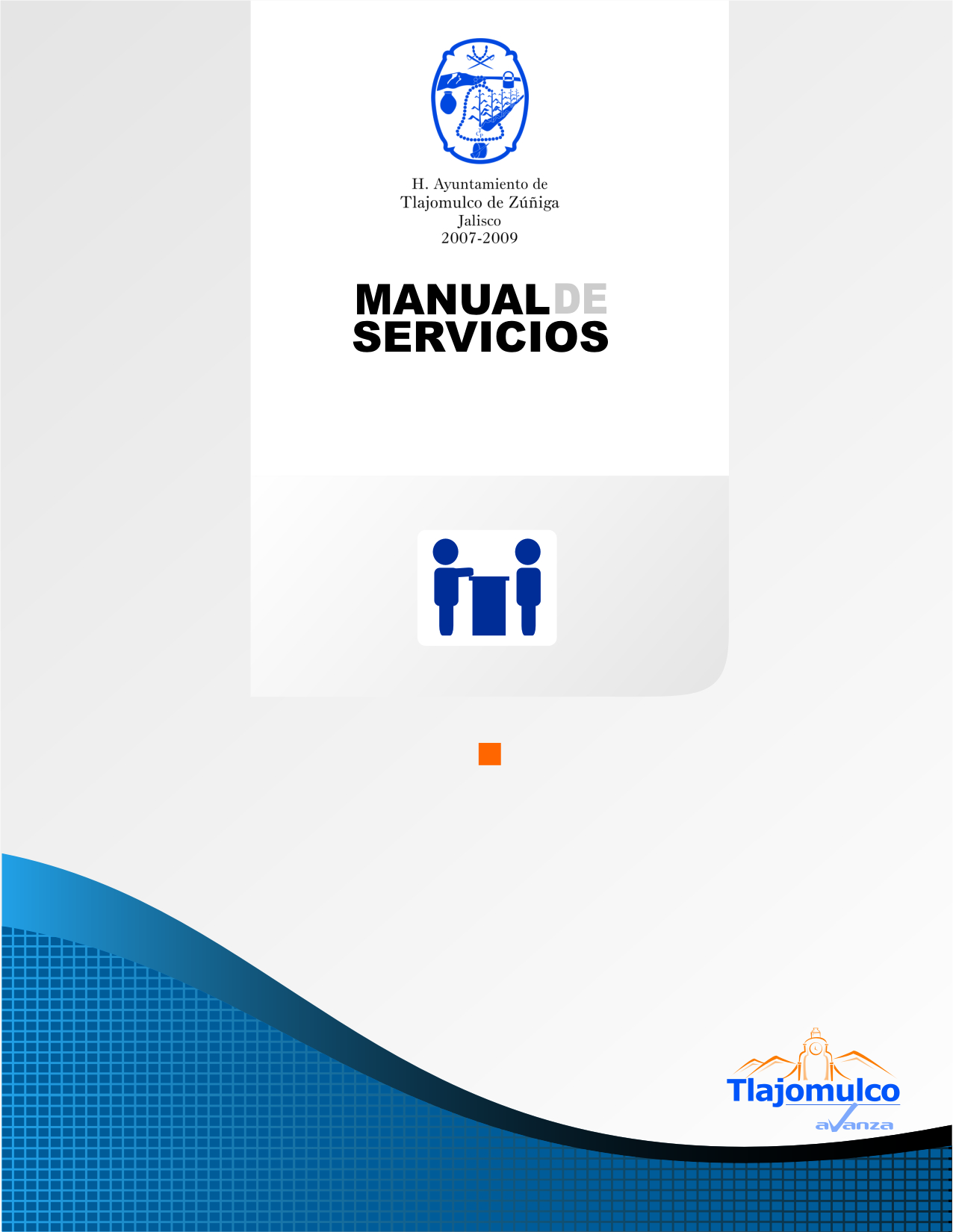 234No.Servicios  internosServicios  internos1Preparación de demandas, informes previos y justificados, denuncias penales etc.Preparación de demandas, informes previos y justificados, denuncias penales etc.2Contestación de demandas civiles, mercantiles, laborales etc.Contestación de demandas civiles, mercantiles, laborales etc.3Asesoría a direcciones.Asesoría a direcciones.ProcesoProcedimientoAsesoría Asesorar a las diferentes direcciones del Ayuntamiento.Procedimientos AdministrativosJuicios de Nulidad.Procedimientos AdministrativosJuicios de Responsabilidad Patrimonial.Procedimientos CivilesJuicios Ordinarios, Sumarios y Jurisdicciones Voluntarias. Procedimientos PenalesDenuncias por delitos cometidos por servidores y ex servidores públicos en agravio del Ayuntamiento.Requerimientos de autoridades.Denuncia por daño en las cosas, robo, falsificación de documento, fraude.Procedimiento de Responsabilidad Administrativa.Procedimiento de Responsabilidad LaboralProcedimientos de ResponsabilidadProcedimientos de Responsabilidad Administrativa.Procedimiento de Responsabilidad Laboral.Juicios LaboralesRenuncias voluntarias, retiro voluntario.Demanda laboral.Tribunal de lo Administrativo.Juicio de AmparoInforme Justificado.Informe Previo.Cumplimiento.Informe de Domicilio.Causa Penal.ContratosElaboración de contratos.Comisión Estatal de Derechos Humanos.Quejas por violación a Derechos Humanos.Recomendaciones.Proceso: AsesoríaProcedimiento: Asesorar a las diferentes direcciones del Ayuntamiento.Objetivo y alcance del Procedimiento: Brindar asesoría interna a los directores para un mejor funcionamiento en los actos de la autoridad.Dependencia  responsable del Procedimiento: Dirección Jurídica.Políticas del Procedimiento: Planteamiento de la situación o problema interno.Estudio y análisis del problema. Informar la estrategia correspondiente.Orientar al director responsable, respecto de las acciones a tomar para la solución o seguimiento de la asesoría solicitada.Toda petición a esta Unidad Orgánica deberá hacerse por escrito.Indicador(es) de Medición del Procedimiento: Número de asesorías realizadas Vs el número total de asesorías solicitadas.Documentos de Referencia:  Códigos, Leyes y Reglamentos.NoActividadPuestoTiempo Formato1Solicitud de asesoría personalmente.Responsable5 minNo aplica2Se recibe la solicitud para su estudio y análisis.Director de Área o Abogado5 minNo aplica3Se explica la estrategia más conveniente.Director de Área o Abogado15 minNo aplica 4Se elabora una ficha técnica con los pasos y acciones a seguirDirector de Área o Abogado30 minNo aplica5Se notifica el resultado de la asesoría al Director responsable.Director de Área o Abogado5 minNo aplicaProceso: Procesos Administrativos.Procedimiento: Juicios de Nulidad.NoActividadPuestoTiempoFormato1Recepción de Emplazamiento.Auxiliar Administrativo.1 DíaNo aplica2Turno a la Dirección JurídicaAuxiliar Administrativo1 DíaNo aplica3Estudio y Elaboración de contestación de demandaDirector Jurídico o Abogado5 DíasNo aplica4Firma de la contestaciónAutoridad responsable1 DíaNo aplica5Presentación ante el TribunalDirector Jurídico o Abogado1 DíaNo aplica6Continuidad en el Proceso en sus etapasDirector Jurídico o Abogado1 AñoNo aplica7Cumplimiento de SentenciaDirector Jurídico o Abogado2 DíasNo aplica8RecursosDirector Jurídico o Abogado.5 a 15 Días.No aplicaProceso: Procedimientos Administrativos.Procedimiento: Juicios de Responsabilidad Patrimonial.Objetivo y alcance del Procedimiento: Defender los actos administrativos para que se reconozca su validez.Dependencia  responsable del Procedimiento: Dirección JurídicaPolíticas del Procedimiento:Defender los intereses del Municipio.Actuar conforme a derecho.Emitir resolución con fundamento y motivación en la Ley y/o Reglamento. Indicador(es) de Medición del Procedimiento: Recursos presentados en contra del Ayuntamiento Vs la necesidad de los derechos de los ciudadanos.Documentos de Referencia: Escritos, pruebas, Leyes y Reglamentos.NoActividadPuestoTiempo Formato1Recepción de escrito de queja.Auxiliar Administrativo.1 DíaNo aplica.2Admisión, prevención o desechamiento.Director Jurídico5 DíasNo aplica3Recepción de pruebas.Director Jurídico o Abogado1 DíaNo aplica4Estudio y elaboración de resolución.Director Jurídico o Abogado15 DíasNo aplica5Vo. Bo. y firma del Sindico.Síndico.1 DíaNo aplica6Notificación de resolución.Director Jurídico o Abogado1 DíaNo aplicaProceso: Procedimientos CivilesProcedimiento: Juicios Civiles y Agrarios.Objetivo y alcance del Procedimiento: Salvaguardar los intereses del Municipio.Dependencia  Responsable del Procedimiento: Dirección Jurídica.Políticas del Procedimiento: El tiempo que dure el proceso depende de la defensa de la contraparte y de las labores del juzgado.Se ejercite acción en contra del Municipio para presentar acciones y excepciones para la defensa de los derechos del Patrimonio del Municipio.Indicador(es) de Medición del Procedimiento: Depende del ejercicio de las acciones y de las excepciones interpuestas tanto por el municipio como de la parte actora.Documentos de Referencia : Códigos, Leyes, Jurisprudencias, reglamentos etc….NoActividadPuestoTiempoFormato1Emplazamiento de la Demanda.Auxiliar Administrativo.1 DíaNo aplica2Requerir información.Dependencias Municipales.3 DíasNo aplica3Recepción de la información.Director Jurídico o Abogado.1 DíaNo aplica4Estudio de la demanda.Director Jurídico o Abogado.3 DíasNo aplica5Contestación demanda.Director Jurídico o Abogado.8 DíasNo aplica6Vo.Bo. y firma.Autoridad demandada1 DíaNo aplica7Presentación de la contestación.Abogado.1 DíaNo aplica8Ofrecimiento de pruebas.Abogado.5 DíasNo aplica9Sentencia.Juzgado.No aplica10Apelación.Director Jurídico o Abogado10 DíasNo aplica11Cumplimiento de sentencia.Dependencias Municipales5 DíasNo aplicaProceso: Procedimientos Penales.Procedimiento: Denuncias por delitos cometidos por servidores y ex servidores públicos en agravio del Ayuntamiento. Objetivo y alcance del Procedimiento: Coadyuvar en la debida integración de la Averiguación Previa realizando las acciones legales correspondientes a cada caso en concreto.Dependencia  responsable del Procedimiento: Dirección Jurídica.Políticas del Procedimiento:1  Lograr la debida determinación por la fiscalía de delitos y la debida determinación del cuerpo del delito y responsabilidad penal que conceda la reparación del daño.Indicador(es) de Medición del Procedimiento: El número de denuncias presentadas Vs el número de averiguaciones previas consignadas.Documentos de Referencia : Código Penal y de Procedimientos Penales de Estado de Jalisco.NoActividadPuestoTiempo Formato1Remisión de Actas Circunstanciadas de hechos.Auxiliar Administrativo1 DíaNo aplica2Valoración de las actas para determinar la posible conducta delictiva dada a conocer.Director o Abogado1 DíaNo aplica3Dar cuenta del análisis respectivo para Vo.Bo.Directo o Abogado7 DíasNo aplica4Elaboración de la Denuncia.Director o Abogado1 DíaNo aplica5Firma de la Denuncia.Síndico1DíaNo aplica6Presentación de la Denuncia.Director o Abogado1 DíaNo aplica7Auto de radicación.FiscalíaNo aplica8Solicitud de fecha para desahogo de audiencias y diligencias.AbogadoNo aplica9Desahogo de Audiencias y Diligencias.Director1 DíaNo aplica10Determinación de la fiscalía.FiscalíaNo aplica11Ejecución de Sanciones.Fiscalía5 DíasNo aplicaProceso: Procedimientos PenalesProcedimiento: Requerimientos de AutoridadesObjetivo y alcance del Procedimiento: Realizar las gestiones y trámites correspondientes a efecto de dar cabal cumplimiento a los distintos requerimientos efectuados al Ayuntamiento, que en ejercicio de sus funciones solicitan diversas autoridades judiciales y administrativas.Dependencia  responsable del Procedimiento: Dirección JurídicaPolíticas del Procedimiento:Atender de manera eficiente las peticiones de las autoridades en los plazos y términos requeridos y no incurrir en responsabilidad administrativa. Indicador(es) de Medición del Procedimiento: Número de requerimientos efectuados Vs número de requerimientos solicitados..Documentos de Referencia : Legislación aplicable a cada caso en concreto.NoActividadPuestoTiempoFormato1 Recepción de requerimiento o solicitud de información.Auxiliar Administrativo.5 Min No aplica2Solicitud de la Información. Director o Abogado.1 DíaNo aplica3Elaboración de escrito de Cumplimiento.Director o Abogado.1 DíaNo aplica4Presentación de escrito de cumplimiento ante autoridad.Director o Abogado1DíaNo aplicaProceso: Procedimientos PenalesProcedimiento: Denuncias por daño en las cosas, robo, falsificación de documentos, fraude.Objetivo y alcance del Procedimiento: Atender las correspondientes denuncias por daños.Dependencia  responsable del Procedimiento: Dirección JurídicaPolíticas del Procedimiento: Agotar las acciones necesarias para lograr la reparación del daño causado por los delitos en agravio de los intereses del Municipio. Indicador(es) de Medición del Procedimiento: respuesta por parte de las autoridades a las denuncias interpuestas por el Ayuntamiento.Documentos de Referencia :NoActividadPuestoTiempo Formato1Recepción de actas de hechos u oficios.Auxiliar Administrativo5 minNo aplica2Evaluación de elementos de la conducta delictiva.Director o Abogado1-7 díasNo aplica3Elaboración de denuncia.Director o Abogado01 HoraNo aplica4Vo. Bo. de la denuncia.Director5 minNo aplica5Auto de radicación.Fiscalía15-30 díasNo aplica6Desahogo de diligencias.Abogado FiscalíaindeterminadoNo aplica7Solicitar el perdón del ofendido.Abogado1-7 díasNo aplica8Vo. Bo. del perdón del ofendido.Director2-3 díasNo aplica9Se otorga el perdón al ofendido.SíndicoindeterminadoNo aplica10Determinación y resolución final.Fiscalía2-3 mesesNo aplica11Vo. Bo. y firma de la averiguación judicial.Director  Sindico2-3 díasNo aplica12Periodo inmediato anterior al proceso.Fiscalía76-144 horasNo aplica13Apertura del periodo de instrucción.FiscalíaindeterminadoNo aplica14Juicio penal.Juez Penal5-15 díasNo aplica15Ejecución de sanciones. Reparación del daño.Juez Penal5 díasNo aplicaProceso: Procedimiento de Responsabilidad.Procedimiento: Procedimiento de Responsabilidad Administrativa.Objetivo y alcance del Procedimiento: determinar la responsabilidad del Servidor Público incoado y sancionarlo.Dependencia  responsable del Procedimiento: Dirección JurídicaPolíticas del Procedimiento: Sancionar al Servidor Público que incurrió en responsabilidad por cometer actos u omisiones en contravención a las disposiciones relacionadas con el cumplimiento de sus obligaciones. Indicador(es) de Medición del Procedimiento: Las sanciones ejecutadas a los servidores públicos y respuesta por parte de las autoridades a las denuncias interpuestas por el Ayuntamiento.Documentos de Referencia : Ley de Responsabilidades de los Servidores Públicos del Estado de Jalisco.NoActividadPuestoTiempoFormato1Levantar actas circunstanciadas de hechos en contra de servidores públicos que incurran en responsabilidad.Jefe InmediatoIndeterminadoNo aplica2Recepción de la denuncia del Jefe inmediato o del contralor.Auxiliar Administrativo01 díaNo aplica3Enviar actas y/o denuncias a la D.G.A y R.H. para los efectos legales y administrativos a que haya lugar.Jefe Inmediato01 díaNo aplica4Analizar y valorar la procedencia o improcedencia de la incoación del procedimiento.Director o Abogado01 díaNo aplica5Elaborar el acuerdo de incoación al servidor público presunto responsable.Directo o Abogado01 díaNo aplica6Realizar y recabar firmas en el acuerdo de incoación de Presidente y Director Jurídico.Director o Abogado5 díasNo aplica7Notificar acuerdo de incoación al servidor público, superior jerárquico y/o denunciante, representante sindical y Oficialía Mayor.Director o Abogado3 díasNo aplica8Rendir contestación y ofrecimiento de pruebas.Incoado Denunciante5 díasNo aplica9Presentar pruebas ofertadas.Incoado Denunciante15 díasNo aplica10Elaborar acuerdo de admisión de pruebas ofertadas.Director o Abogado01 díaNo aplica11Elaborar acuerdo de admisión de pruebas y licitación para la audiencia de desahogo de pruebas y alegatos.Director o Abogado01 díaNo aplica12Notificar acuerdo de admisión de pruebas al servidor público, incoado, superior jerárquico, representante sindical y/o denunciante.Abogado3 díasNo aplica13Celebrar audiencia de desahogo de pruebas y expresión de alegatos.Abogado01 díaNo aplica14Elaborar proyecto de resolución.Director o Abogado3 díaNo aplica15Aprobación de la resolución.Presidente Sec. GeneralD. Jurídico2 díasNo aplica16Recabar firmas de la resolución.Abogado8 díasNo aplica17Notificación de la resolución a todos los involucrados.Abogado4 díasNo aplicaProceso: Procedimiento de ResponsabilidadProcedimiento: Procedimiento de Responsabilidad Laboral.Objetivo y alcance del Procedimiento: Determinar la responsabilidad del Servidor Público incoado y sancionarlo de acuerdo a la Ley.Dependencia  responsable del Procedimiento: Dirección Jurídica.Políticas del Procedimiento: El tiempo que dure el proceso depende de la defensa de la contraparte y de las labores del Fiscal.Término para incoar: 30 días a partir del momento en que se da la causa o que son conocidas las fallas.Término para resolver: 30 días siguientes al levantamiento del acta administrativa.Sanciones aplicables: Amonestación, suspensión hasta por 08 días, destitución o cese, destitución con inhabilitación por 6 años.Indicador(es) de Medición del Procedimiento: Número de actas levantadas y en proceso Vs número de las denuncias.Documentos de Referencia : Ley para los Servidores Públicos del Estado de Jalisco y sus Municipios.Ley Federal del Trabajo.Código de Procedimientos Civiles del Estado de Jalisco.NoActividadPuestoTiempo Formato1Levantar actas circunstanciadas de hechos a os servidores públicos que incurran en responsabilidad.Jefe InmediatoIndeterminadoNo aplica2Enviar las actas circunstanciadas de hechos a la Dirección Jurídica y Oficialía Mayor Jefe Inmediato01 díaNo aplica3Recibir las actas circunstanciadas, analizar y valorar la procedencia o improcedencia de la incoación. Director o Abogado01 díaNo aplica4Elaborar el acuerdo de incoación al servidor público presunto responsable.Director o Abogado01 díaNo aplica5Recabar firmas del Presidente, Secretario General y Director Jurídico del acuerdo de incoación.Abogado5 díasNo aplica6Notificar el acuerdo de incoación al servidor público, superior jerárquico, representante sindical y Oficialía Mayor.Director o Abogado3 díasNo aplica7Celebrar audiencia para el levantamiento del acta administrativa.Director o Abogado01 díaNo aplica8Elaborar el proyecto de resolución.Director o Abogado3 díasNo aplica9Aprobación de la resolución.Presidente y Síndico2 díasNo aplica10Notificar resolución al servidor público incoado, superior jerárquico, representante sindical, Oficialía Mayor, Contraloría y Transparencia.Abogado4 díasNo aplicaProceso: Juicios Laborales. Procedimiento: Renuncias Voluntarias, Retiro Voluntario.Objetivo y alcance del Procedimiento: Hacer un estudio a las Direcciones del Ayuntamiento para la creatividad de sus integrantes y ofrecer el retiro.Dependencia  responsable del Procedimiento: Dirección JurídicaPolíticas del Procedimiento: el tiempo que dure el proceso depende de la brevedad en la que se tenga la información de las distintas dependencias municipales.Entregar el cheque por concepto de finiquito en un periodo de 15 días, a partir de la firma de la Renuncia.Hacer la ratificación de la renuncia voluntaria ante el Tribunal de lo Administrativo o de Arbitraje y Escalafón.Indicador(es) de Medición del Procedimiento: número de renuncias presentadas por parte del Ayuntamiento.Documentos de Referencia : Renuncia Voluntaria.NoActividadPuestoTiempo Formato1Firma y presentación de la renuncia voluntaria.Servidor PúblicoNo aplica2Presentar por oficio la renuncia voluntaria y solicitar la autorización del finiquito.Director o Abogado3 díasNo aplica3Emitir un oficio de no adeudo, se espera la recepción del finiquito y el no adeudo.R.H.01 díaNo aplica4Se anexan las respuestas del finiquito y el no adeudo y se solicita el cheque.Patrimonio5-8 díasNo aplica5Ratificar la renuncia voluntaria y entrega del cheque finiquito.Interesado y Director2 horasNo aplicaProceso: Juicios Laborales.Procedimiento: Demanda Laboral.Objetivo y alcance del Procedimiento: Dar seguimiento al juicio laboral, así como al cumplimiento de los laudos.Dependencia  responsable del Procedimiento: Dirección Jurídica.Políticas del Procedimiento: El tiempo que dure el proceso depende de la defensa de la contraparte y de las labores del Tribunal de arbitraje y Escalafón.Indicador(es) de Medición del Procedimiento: Documentación y el adecuado desahogo de las audiencias.Documentos de Referencia : Ley para los Servidores Públicos del Estado de Jalisco.Ley Federal del Trabajo.NoActividadPuestoTiempo Formato1Recepción del Emplazamiento.Auxiliar Administrativo01 díaNo Aplica2Turno del emplazamiento a la Dirección JurídicaAuxiliar Administrativo3Solicitud de información y documentación para realizar contestación de demanda.Abogado4 díasNo Aplica4Recepción de la documentación para dar contestación a la demanda laboral.Abogado2 díasNo Aplica5Contestación de la demanda laboral.Director o Abogado10 díasNo Aplica6Se realiza la audiencia de conciliación, demanda y excepciones, ofrecimiento y admisión de pruebas.Autorizado2 horasNo Aplica7Solicitud de documentos para ofrecer pruebas.Autorizado2 horasNo Aplica8Ofrecimiento y admisión de pruebas. Desahogo de pruebas.Tribunal15 díasNo Aplica9Laudo.TribunalIndeterminadoNo Aplica10Recursos, Amparos etcDirector o Abogado01 díaNo Aplica11Cumplimiento del LaudoAyuntamientoindeterminadoNo AplicaProceso: Juicio de Amparo.Procedimiento: Informe Justificado.Objetivo y alcance del Procedimiento: Negar el acto reclamado o justificarlo legalmente.Dependencia  responsable del Procedimiento: Dirección Jurídica.Políticas del Procedimiento: El tiempo dura de acuerdo a la Ley, el principal no debe ser mayor a 05 días. Indicador(es) de Medición del Procedimiento: Número de amparos Vs número de informes hechos.Documentos de Referencia : Ley de Amparo.NoActividadPuestoPuestoTiempo Formato1Recepción de Auto principal.Auxiliar AdministrativoAuxiliar Administrativo15 minNo aplica2Turno del amparo a la Dirección Jurídica.Auxiliar AdministrativoAuxiliar Administrativo15 minNo aplica3Se solicita información a la autoridad responsable.AbogadoAbogado30 minNo aplica4Se elabora un informe justificado negando o justificando si es cierto el acto reclamado.Director AbogadoDirector Abogado2 díasNo aplica5Se presenta la promoción ante el Juzgado.Director o AbogadoDirector o Abogado4 horasNo aplica6Seguimiento del procedimiento.Director o AbogadoDirector o Abogado15 minNo aplica7Recepción de acuerdo o sentencia.Auxiliar AdministrativoAuxiliar Administrativo15 minNo aplica8Elaboración de Recurso de Revisión.AbogadoAbogado9 díasNo aplica9Presentación del recurso de revisión.Director o Abogado4 horas4 horasNo aplica10Notificación de acuerdo.Juzgado15 min15 minNo aplica11Recepción del acuerdo.Auxiliar Administrativo15 min15 minNo aplica12Elaboración de recurso de Queja.Director o Abogado24 horas24 horasNo aplica13Observación, análisis y visto bueno de la Queja.Director30 min30 minNo aplica14Presentación de recurso de queja ante Colegiado.Director o Abogado4 horas4 horasNo aplicaProceso: Juicio de Amparo.Procedimiento: Informe Previo.Objetivo y alcance del Procedimiento: Aceptar o negar el acto reclamado.Dependencia  responsable del Procedimiento: Dirección Jurídica.Políticas del Procedimiento: El tiempo que dura, es de acuerdo a la Ley, el incidental no debe ser mayor a 24 horas. Indicador(es) de Medición del Procedimiento: El sobreseimiento o la negación del acto reclamado.Documentos de Referencia : Ley de Amparo.NoActividadPuestoTiempo Formato1Recepción del incidente.Auxiliar Administrativo15 minNo aplica2Notificación del informe previo en el incidente. Abogado15 minNo aplica3Se solicita información de la autoridad responsable.Abogado30 minNo aplica4Se recibe información del acto reclamado.Director o Abogado15 minNo aplica5Se elabora informe incidental.Director o Abogado30 minNo aplica6Revisión y análisis del asunto.Director15 minNo aplica7Recabar firmas informe previo.Director o Abogado30 minNo aplica8Se presenta el informe previo.Director o Abogado04 horasNo aplicaProceso: Juicio de Amparo.Procedimiento: CumplimientoObjetivo y alcance del Procedimiento: Cumplir con la ejecutoria de amparo.Dependencia  responsable del Procedimiento: Dirección Jurídica.Políticas del Procedimiento: el tiempo que dure el proceso, depende de la defensa del quejoso y de las labores del Juzgado.Indicador(es) de Medición del Procedimiento: La autoridad federal reconoce el cumplimiento de la ejecutoria.Documentos de Referencia : Acuerdo de cumplimiento del Juzgado.NoActividadPuestoTiempo Formato1Notificación del cumplimiento.Auxiliar Administrativo15 minNo aplica2Requerimiento de cumplimiento.Director o Abogado15 minNo aplica3Se recibe información y/o constancias del cumplimiento Director o Abogado15 minNo aplica4Elaboración de escrito para informar el cumplimiento.Director o Abogado15 minNo aplica5Se presenta contestación ante Juzgado.Director o Abogado04 horasNo aplicaProceso: Juicio de Amparo.Procedimiento: Informe de Domicilio.Objetivo y alcance del Procedimiento: Rendir el informe de domicilio de la persona buscada por la autoridad.Dependencia  responsable del Procedimiento: Dirección Jurídica.Políticas del Procedimiento: el tiempo que dure el proceso, depende de la defensa del quejoso y de las labores del Juzgado.Indicador(es) de Medición del Procedimiento: se tenga por satisfecho la información solicitada.Documentos de Referencia : Acuerdo de cumplimiento del Juzgado.NoActividadPuestoTiempo Formato1Notificación del informe de domicilio.Auxiliar Administrativo15 minNo aplica2Recepción del requerimiento.Director o Abogado15 minNo aplica3Se requiere informe de área administrativa, tesorería y catastro.Director o Abogado30 minNo aplica4Se elabora promoción de información.Director o Abogado15 minNo aplica5Se presenta escrito ante Juzgado.Director o Abogado04 horasNo aplicaProceso: Juicio de Amparo.Procedimiento: Causa Penal.Objetivo y alcance del Procedimiento: Comparecencia de elementos de Seguridad Pública, ante los juzgados de Distrito en materia penal.Dependencia  responsable del Procedimiento: Dirección Jurídica.Políticas del Procedimiento: el tiempo que dure el proceso, depende de la defensa del quejoso y de las labores del Juzgado.Indicador(es) de Medición del Procedimiento: Que se presenten los elementos a las audiencias en los Juzgados de Distrito.Documentos de Referencia : Acuerdo del Juzgado.NoActividadPuestoTiempo Formato1Recibe la notificación del Juzgado de Distrito.Auxiliar Administrativo15 minNo aplica2Requerimiento para citar elementos de la DGSP.Director o Abogado15 minNo aplica3Elaboración de oficio para los elementos.Abogado15 minNo aplica4Presentación de oficio en la DGSP para presentar elementos.Director o Abogado24 horasNo aplicaProceso: Contratos.Procedimiento: Contratos.Objetivo y alcance del Procedimiento: realizar los contratos correspondientes.Dependencia  responsable del Procedimiento: Dirección Jurídica.Políticas del Procedimiento: depende de la autorización del pleno del Ayuntamiento.Indicador(es) de Medición del Procedimiento: El número de contratos Vs el número de contratos realizados.Documentos de Referencia : Acta del Pleno del ayuntamiento aprobando el contrato.NoActividadPuestoTiempo Formato1Elaboración de la solicitud de contrato.DependenciaIndeterminadoNo aplica2Recepción de oficio de petición.Director o AbogadoIndeterminadoNo aplica3Revisión de los documentos y del oficio de petición.Director o Abogado01 díaNo aplica4Elaboración del contrato.Director o Abogado03 díaNo aplica5Análisis y Vo.Bo. Director Jurídico12 horasNo aplica6Recabar firma del Síndico y otros.Director o Abogado12 horasNo aplica7Remisión del contrato a Secretaría General o dependencia que lo solicitó.Director o Abogado01 díaNo aplicaProceso: Comisión Estatal de Derechos Humanos.Procedimiento: Quejas y Recomendaciones.Objetivo y alcance del Procedimiento: resarcir la violación de los derechos humanos y aplicar sanciones a los servidores públicos involucrados.Dependencia  responsable del Procedimiento: Dirección Jurídica.Políticas del Procedimiento: El tiempo que dure el proceso, depende de la defensa del quejoso y de las labores de la Comisión Estatal de Derechos Humanos.Que la información solicitada a las dependencias se cumpla en los términos solicitados.Estar en constante comunicación con las dependencias.Indicador(es) de Medición del Procedimiento: El total de las recomendaciones se derivan por violaciones a los derechos humanos por los servidores públicos.Documentos de Referencia : Recomendación de la Comisión.NoActividadPuestoTiempo Formato1Notificación y recepción de la queja.Auxiliar Administrativo15 minNo aplica2Se turna la queja al servidor público responsable para su informe.Director o Abogado1 díaNo aplica3Se presenta el  informe ante la CEDH.Director o Abogado4 horasNo aplica4Se abre periodo probatorio y se ofrecen pruebas.Abogado1 díaNo aplica5Se emite resolución de la queja, con propuesta de conciliación.CEDHIndeterminado6Recepción de resolución.Auxiliar Administrativo15 minNo aplica7Contestación de la propuesta de conciliación.Director o Abogado3 díasNo aplica8Vo. Bo.  y firma de la contestación.Director Jurídico.1 horaNo aplica 9Se presenta cumplimiento de la propuesta de conciliación.Director o Abogado4 horasNo aplica10Se remite cumplimiento a la conciliación.Director o Abogado8 díasNo aplica11Archivo del Expediente por cumplimiento.CEDHindeterminadoNo aplicaFIRMAS DE AUTORIZACIÓNFIRMAS DE AUTORIZACIÓNJ. Refugio Velázquez VallínSusana Meléndez VelázquezPresidente MunicipalSecretario GeneralLuis Sergio Venegas SuárezLic. Héctor Hugo Gutiérrez CervantesSíndico MunicipalDirector del Área